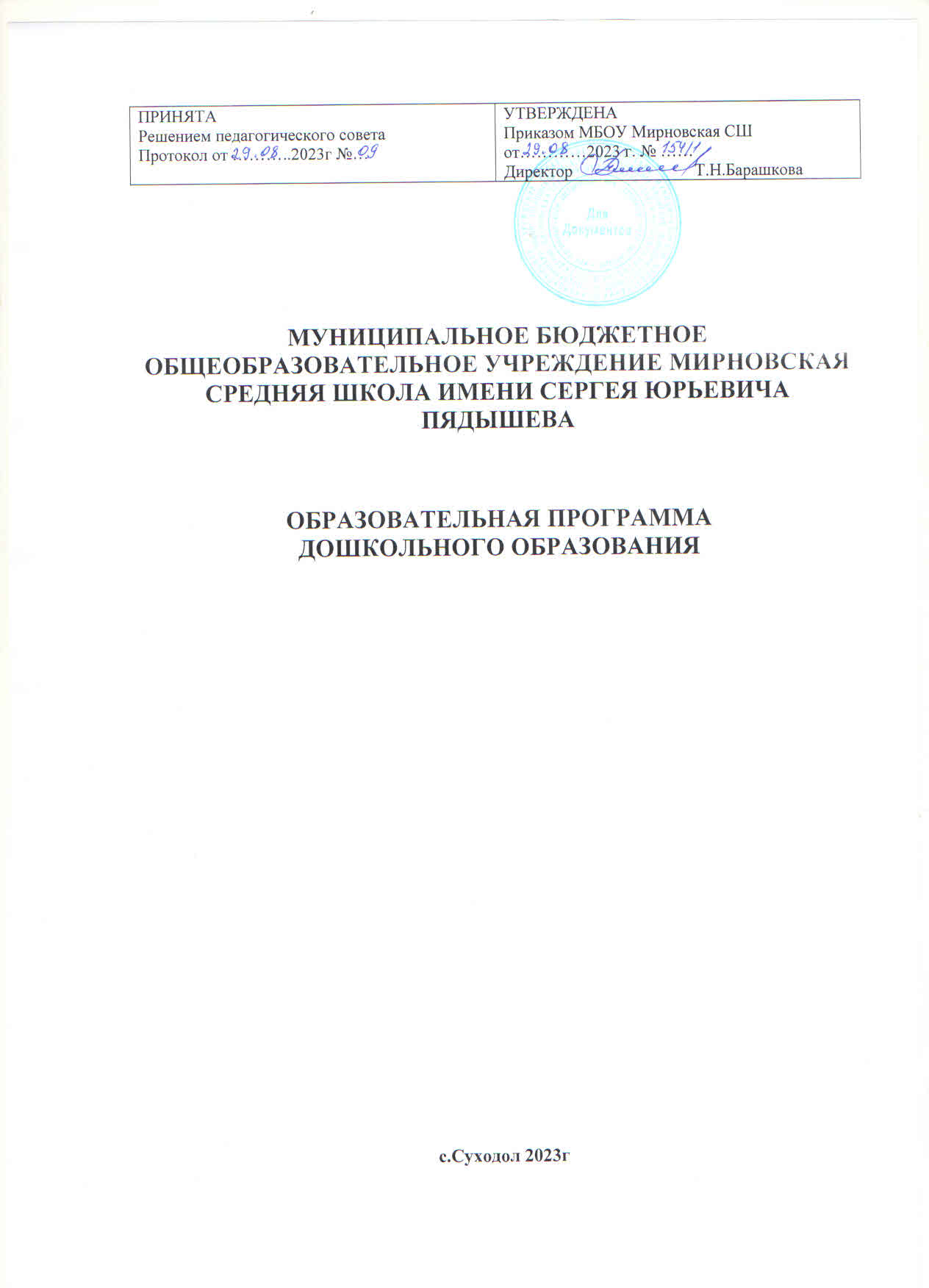 МУНИЦИПАЛЬНОЕ БЮДЖЕТНОЕ ОБЩЕОБРАЗОВАТЕЛЬНОЕ УЧРЕЖДЕНИЕ МИРНОВСКАЯ СРЕДНЯЯ ШКОЛА ИМЕНИ СЕРГЕЯ ЮРЬЕВИЧА ПЯДЫШЕВАОБРАЗОВАТЕЛЬНАЯ ПРОГРАММАДОШКОЛЬНОГО ОБРАЗОВАНИЯс.Суходол 2023гI. Целевой разделОбязательная часть Программы1.1. 1. Пояснительная запискаОбразовательная программа дошкольного образования (далее – Программа) является нормативно-управленческим документом, регламентирующим содержание и организацию образовательной деятельности и представляющим модель образовательного процесса дошкольной группы МБОУ Мирновская СШ (далее - дошкольная группа) Программа разработана в соответствии с Федеральным государственным образовательным стандартом дошкольного образования (далее – ФГОС ДО) и Федеральной образовательной программой дошкольного образования (далее – ФОП ДО). Программа дошкольной группы составлена в соответствии со следующими нормативно-правовыми документами и локальными актами: Конституция Российской Федерации (ред. от 04.07.2020) ст.67. п.4; Федеральный закон от 29.12.2012 № 273-ФЗ «Об образовании в РФ» (зарегистрировано Минюстом РФ от 02.11.2022г., регистрационный №70809) (в ред. от 29.12.2022г.); Федеральный закон от 31.07.2020 № 304-ФЗ «О внесении изменений в Федеральный закон «Об образовании в РФ» по вопросам воспитания обучающихся»; Федеральный закон от 24.09.2022 № 371-ФЗ «О внесении изменений в Федеральный закон «Об образовании в РФ» и статью 1 Федерального закона «Об обязательных требованиях в РФ»; Приказ Министерства образования и науки Российской Федерации от 17.10.2013 № 1155 «Об утверждении Федерального государственного образовательного стандарта дошкольного образования» (Зарегистрировано в Минюсте РФ 14.11.2013 № 30384) (в ред. от 21.01.2019); Приказ Минпросвещения РФ от 21.01.2019 № 31 «О внесении изменения в федеральный государственный образовательный стандарт дошкольного образования, утвержденный приказом Минобрнауки РФ от 17.10.2013 №1155» (Зарегистрировано в Минюсте РФ 13.02.2019, регистрационный № 53776). Приказ Министерства образования и науки Российской Федерации от 30.08.2013 г. № 1014 «Об утверждении Порядка организации и осуществления образовательной деятельности по основным общеобразовательным программам – образовательным программам дошкольного образования»; СанПиН 1.2.3685-21 – Санитарные правила и нормы СанПиН 1.2.3685-21 «Гигиенические нормативы и требования к обеспечению безопасности и (или) безвредности для человека факторов среды обитания», утвержденные постановлением Главного государственного санитарного врача РФ от 28.01.2021 № 2 (зарегистрировано Минюстом РФ 29.01.2021, регистрационный № 62296), действующим до 01.03.2027 г. (далее – СанПиН); СанПиН 2.3/2.4.3590-20 «Санитарно-эпидемиологические требования к организации общественного питания населения», утвержденные постановлением Главного государственного санитарного врача РФ от 27.10.2020 № 32 (зарегистрировано Минюстом РФ 11.11.2020, регистрационный №60833), действующим до 01.01.2027 г.; СанПиН 2.4.3648-20 «Санитарно-эпидемиологические требования к организациям воспитания и обучения, отдыха и оздоровления детей и молодежи», утвержденные постановлением Главного государственного санитарного врача РФ от 28.09.2020 № 28 (зарегистрировано Минюстом РФ 18.12.2020, регистрационный №61573), действующим до 01.01.2027 г.; Приказ Минпросвещения РФ от 30.09.2022 № 874 «Об утверждении Порядка разработки и утверждения федеральных основных общеобразовательных программ»; Приказ Минпросвещения России от 25.11.2022 № 1028 «Об утверждении федеральной образовательной программы дошкольного образования» (Зарегистрировано в Минюсте России 28.12.2022 № 71847); Приказ Министерства просвещения РФ от 31 июля 2020 г. № 373 "Об утверждении Порядка организации и осуществления образовательной деятельности по основным общеобразовательным программам - образовательным программам дошкольного образования"Письмо Минпросвещения РФ от 19.12.2022 № 03-2110 «Рекомендации по формированию инфраструктуры ДОО и комплектации учебно-методических материалов в целях реализации ОП ДО»; Письмо Минпросвещения РФ от 03.03.2023 № 03-350 «О направлении методических рекомендаций по реализации Федеральной образовательной программы дошкольного образования»; Устав МБОУ Мирновской СШ.Обязательная часть Программы разработана в соответствии с ФГОС ДОс учетом Федеральной образовательной программы дошкольного образования. Программа включает три основных раздела: целевой, содержательный, организационный и одним из основных компонентов Программы является федеральная рабочая программа воспитания. Настоящая редакция Программы приведена в соответствие с ФОП ДОна основе ранее действующей ООП дошкольного образования дошкольной группы МБОУ Мирновской СШ. Согласно Приказа Министерства просвещения РФ от 25 ноября 2022 г. № 1028 "Об утверждении федеральной образовательной программы дошкольного образования" (п.1. Общие положения. 4.)ФГОС ДО и Федеральная программа являются основой для самостоятельной разработки и утверждения ДОО образовательных программ дошкольного образования (далее - Программа), обязательная часть которых должна соответствовать Федеральной программе и оформляется в виде ссылки на нее. 1.1.2. Цели и задачи реализации Программы(ФОП ДО стр.4-5 п.14.1, 14.2)(Федеральная образовательная программа дошкольного образования)1.1.3. Принципы и подходы к формированию Программы(ФОП ДО стр.5, п.14.3)(Федеральная образовательная программа дошкольного образования)1.2. Планируемые результаты освоения Образовательной программы1.2.1. Планируемые результаты освоения ОП в каждой возрастной группе(ФОП с.7, п.15.2 – 15.4)(Федеральная образовательная программадошкольного образования)1.2.2. Педагогическая диагностика достижения планируемых результатов(ФОП с. 19, п. 16.1. – 16.10)(Федеральная образовательная программа дошкольного образования)1.3. Часть, формируемая участниками образовательных отношений1.3.1. Парциальная образовательная программа «Юный эколог». Пояснительная запискаЦели и задачи деятельности дошкольной группы по реализации образовательной программы определяются ФОП дошкольного образования, Уставом МБОУ Мирновской  СШ, Федеральной образовательной программой дошкольного образования, с учетом используемых парциальных программ, регионального компонента, анализа результатов в предшествующей педагогической деятельности, потребностей родителей и социума, в котором находится дошкольное образовательное учреждение.1.3.2. Цели и задачи программы:Цель Программы- разностороннее развитие ребенка в период дошкольного детства с учетом возрастных и индивидуальных особенностей, на основе духовно-нравственных ценностей российского народа, исторических и национальных культурных традиций.К традиционным российским духовно-нравственным ценностям относятся, прежде всего, жизнь, достоинство, права и свободы человека, патриотизм, гражданственность, служение Отечеству и ответственность за его судьбу, высокие нравственные идеалы, крепкая семья, созидательный труд, приоритет духовного над материальным, гуманизм, милосердие, справедливость, коллективизм, взаимопомощь и взаимоуважение, историческая память и преемственность поколений, единство народов России.Задачи Программы:- обеспечение единых для Российской Федерации содержания ДО и планируемых результатов освоения образовательной программы ДО;- приобщение детей (в соответствии с возрастными особенностями) к базовым ценностям российского народа- жизнь, достоинство, права и свободы человека, патриотизм, гражданственность, высокие нравственные идеалы, крепкая семья, созидательный труд, приоритет духовного над материальным, гуманизм, милосердие, справедливость, коллективизм, взаимопомощь и взаимоуважение, историческая память и преемственность поколений, единство народов России; -создание условий для формирования ценностного отношения к окружающему миру, становления опыта действий и поступков на основе осмысления ценностей;- построение (структурирование) содержания образовательной деятельности на основе учета возрастных и индивидуальных особенностей развития;- создание условий для равного доступа к образованию для всех детей дошкольного возраста с учетом разнообразия образовательных потребностей и индивидуальных возможностей;- охрана и укрепление физического и психического здоровья детей, в том числе их эмоционального благополучия;- обеспечение развития физических, личностных, нравственных качеств и основ патриотизма, интеллектуальных и художественно-творческих способностей ребенка, его инициативности, самостоятельности и ответственности;-обеспечение психолого-педагогической поддержки семьи повышение компетентности родителей (законных представителей) в вопросах воспитания, обучения и развития, охраны и укрепления здоровья детей, обеспечения их безопасности;- достижение детьми на этапе завершения ДО уровня развития, необходимого  достаточного для успешного освоения ими образовательных программ начального общего образования. 1.3.3.Принципы и подходы к реализации программы:-поддержка разнообразия детства;- личностно-развивающий и гуманистический характер взаимодействия взрослых (родителей (законных представителей), педагогических и иных работников дошкольной группы и детей;- уважение личности ребенка;При формировании образовательного пространства и реализации образовательной деятельности в соответствии с ФОП ДО , программа реализует основные принципы дошкольного образования в соответствии с п. 1.4. Стандарта и Федеральной программы:- полноценное проживание ребенком всех этапов детства( младенческого, раннего и дошкольного, обогащение детского развития;- построение образовательной деятельности на основе индивидуальных особенностей каждого ребенка, при котором сам ребенок становится активным в выборе содержания своего образования, становится субъектом  образования;- поддержка инициативы детей в различных видах деятельности;- сотрудничества дошкольной группы с семьей;- признание ребенка полноценным участником образовательных отношений;- формирование познавательных интересов и познавательных действий ребенка в различных видах деятельности;- возрастная адекватность дошкольного образования (соответствие условий, требований, методов , возрасту и особенностям развития);- учет этнокультурной ситуации развития детей.1.3.4. Планируемые результаты освоения Программы. Целевые ориентиры образования в дошкольном возрасте Планируемые результаты представлены на уровне целевых ориентиров программыребёнок овладевает основными культурными способами деятельности, проявляет инициативу и самостоятельность в разных видах деятельности – игре, общении, познавательно-исследовательской деятельности, конструировании и др.; способен выбирать себе род занятий, участников по совместной деятельности;ребёнок обладает установкой положительного отношения к миру, к разным видам труда, другим людям и самому себе, обладает чувством собственного достоинства; активно взаимодействует со сверстниками и взрослыми, участвует в совместных играх. Способен договариваться, учитывать интересы и чувства других, сопереживать неудачам и радоваться успехам других, адекватно проявляет свои чувства, в том числе чувство веры в себя, старается разрешать конфликты;ребёнок обладает развитым воображением, которое реализуется в разных видах деятельности, и прежде всего в игре; ребёнок владеет разными формами и видами игры, различает условную и реальную ситуации, умеет подчиняться разным правилам и социальным нормам;ребёнок достаточно хорошо владеет устной речью, может выражать свои мысли и желания, может использовать речь для выражения своих мыслей, чувств и желаний, построения речевого высказывания в ситуации общения, может выделять звуки в словах, у ребёнка складываются предпосылки грамотности;у ребёнка развита крупная и мелкая моторика; он подвижен, вынослив, владеет основными движениями, может контролировать свои движения и управлять ими;ребёнок способен к волевым усилиям, может следовать социальным нормам поведения и правилам в разных видах деятельности, во взаимоотношениях со взрослыми и сверстниками, может соблюдать правила безопасного поведения и личной гигиены;ребёнок проявляет любознательность, задаёт вопросы взрослым и сверстникам, интересуется причинно-следственными связями, пытается самостоятельно придумывать объяснения явлениям природы и поступкам людей; склонен наблюдать. Экспериментировать. Обладает начальными знаниями о себе, о природном и социальном мире, в котором он живёт; знаком с произведениями детской литературы, обладает элементарными представлениями из области живой природы, естествознания, математики, истории и т.п.; ребёнок способен к принятию собственных решений, опираясь на свои знания и умения в различных видах деятельности.1.3.5. Планируемые результаты освоения ПрограммыВ соответствии с ФОП ДОспецифика дошкольного возраста и системные особенности ДО делают неправомерными требования от ребёнка дошкольного возраста конкретных образовательных достижений. Поэтому планируемые результаты освоения Федеральной программы представляют собой возрастные характеристики возможных достижений ребёнка дошкольного возраста на разных возрастных этапах и к завершению ДО.В соответствии с периодизацией психического развития ребёнка, согласно культурно-исторической психологии, дошкольное детство подразделяется на три возраста: младенческий (первое и второе полугодия жизни), ранний(от одного года до трех лет)и дошкольный возраст(от трех до семи лет).Обозначенные в Федеральной программе возрастные ориентиры «к одному году»,«к трем годам» и так далее имеют условный характер, что предполагает широкий возрастной диапазон для достижения ребёнком планируемых результатов. Степень выраженности возрастных характеристик возможных достижений может различаться у детей одного возраста по причине высокой индивидуализации их психического развития и разных стартовых условий освоения образовательной программы. Планируемые результаты в раннем возрасте (к трем годам):у ребёнка развита крупная моторика, он активно использует освоенные ранее движения, начинает осваивать бег, прыжки, повторяет за взрослым простые имитационные упражнения, понимает указания взрослого, выполняет движения по зрительному и звуковому ориентирам; с желанием играет в подвижные игры;ребёнок демонстрирует элементарные культурно-гигиенические навыки, владеет простейшими навыками самообслуживания (одевание, раздевание, самостоятельно ест и тому подобное);ребёнок стремится к общению со взрослыми, реагирует на их настроение; -ребёнок проявляет интерес к сверстникам, наблюдает за их действиями и подражает им, играет рядом;ребёнок понимает и выполняет простые поручения взрослого;- ребёнок стремится проявлять самостоятельность в бытовом и игровом поведении;ребёнок способен направлять свои действия на достижение простой, самостоятельно поставленной цели; знает, с помощью каких средств и в какой последовательности продвигаться к цели;ребёнок владеет активной речью, использует в общении разные части речи, простые предложения из 4-х слов и более, включенные в общение; может обращаться с вопросами и просьбами;ребёнок проявляет интерес к стихам, сказкам, повторяет отдельные слова и фразы за взрослым;ребёнок рассматривает картинки, показывает и называет предметы, изображенные на них;ребёнок различает и называет основные цвета, формы предметов, ориентируется в основных пространственных и временных отношениях;ребёнок осуществляет поисковые и исследовательские действия;ребёнок знает основные особенности внешнего облика человека, его деятельности; свое имя, имена близких; демонстрирует первоначальныепредставления о населенном пункте, в котором живет (город, село и так далее);ребёнок имеет представления об объектах живой и неживой природы ближайшего окружения и их особенностях, проявляет положительное отношение и интерес к взаимодействию с природой, наблюдает за явлениями природы, старается не причинять вред живым объектам;ребёнок с удовольствием слушает музыку, подпевает, выполняет простые танцевальные движения;ребёнок эмоционально откликается на красоту природы и произведения искусства;ребёнок осваивает основы изобразительной деятельности(лепка, рисование) и конструирования: может выполнять уже довольно сложные постройки (гараж, дорогу к нему, забор) и играть с ними; рисует дорожки, дождик, шарики; лепит палочки, колечки, лепешки;ребёнок активно взаимодействует с окружающими его предметами, знает названия, свойства и назначение многих предметов, находящихся в его повседневном обиходе;ребёнок в играх отображает действия окружающих(«готовит обед»,«ухаживает за больным» и другое),воспроизводит не только их последовательность и взаимосвязь, но и социальные отношения (ласково обращается с куклой, делает ей замечания), заранее определяет цель («Я буду лечить куклу»).Планируемые результаты в дошкольном возрасте.К четырем годам:ребёнок демонстрирует положительное отношение к разнообразным физическим упражнениям, проявляет избирательный интерес к отдельным двигательным действиям(бросание и ловля мяча, ходьба, бег, прыжки)и подвижным играм;ребёнок проявляет элементы самостоятельности в двигательной деятельности, с интересом включается в подвижные игры, стремится к выполнению правил и основных ролей в игре, выполняет простейшие правила построения и перестроения, выполняет ритмические упражнения под музыку;ребёнок демонстрирует координацию движений при выполнении упражнений, сохраняет равновесие при ходьбе, беге, прыжках, способенреагироватьнасигналы,переключатьсясодногодвижениянадругое,выполнятьдвижениявобщемдлявсехтемпе;ребёнок владеет культурно-гигиеническими навыками: умывание, одевание и тому подобное, соблюдает требования гигиены,имеет первичные представления о факторах, положительно влияющих на здоровье;-ребёнок проявляет доверие к миру, положительно оценивает себя, говорит о себе в первом лице;ребёнок откликается эмоционально на ярко выраженное состояние близких и сверстников по показу и побуждению взрослых; дружелюбно настроен в отношении других детей;- ребёнок владеет элементарными нормами и правилами поведения, связанными с определенными разрешениями и запретами(«можно»,«нельзя»), демонстрирует стремление к положительным поступкам;ребёнок демонстрирует интерес к сверстникам в повседневном общении и бытовой деятельности, владеет элементарными средствами общения в процессе взаимодействия со сверстниками;ребёнок проявляет интерес к правилам безопасного поведения; осваивает безопасные способы обращения со знакомыми предметами ближайшего окружения;ребёнок охотно включается в совместную деятельность со взрослым, подражает его действиям, отвечает на вопросы взрослого и комментирует его действия в процессе совместной деятельности;ребёнок произносит правильно в словах все гласные и согласные звуки, кроме шипящих и сонорных, согласовывает слова в предложении в роде, числе и падеже, повторяет за педагогическим работником (далее - педагог)рассказы из 3-4 предложений, пересказывает знакомые литературные произведения, использует речевые формы вежливого общения;ребёнок понимает содержание литературных произведений и участвует в их драматизации, рассматривает иллюстрации в книгах, запоминает небольшие потешки, стихотворения, эмоционально откликается на них;ребёнок демонстрирует умения вступать в речевое общение со знакомыми взрослыми: понимает обращенную к нему речь, отвечает на вопросы, используя простые распространенные предложения; проявляет речевую активность в общении со сверстником;ребёнок совместно со взрослым пересказывает знакомые сказки, короткие стихи;ребёнок демонстрирует познавательную активность в деятельности, проявляет эмоции удивления в процессе познания, отражает в общении и совместной деятельности со взрослыми и сверстниками полученные представления о предметах и объектах ближайшего окружения, задает вопросы констатирующего и проблемного характера;ребёнок проявляет потребность в познавательном общении со взрослыми; демонстрирует стремление к наблюдению, сравнению, обследованию свойств и качеств предметов, к простейшему экспериментированию с предметами и материалами;ребёнок проявляет интерес к миру, к себе и окружающим людям;ребёнок знает об объектах ближайшего окружения: о родном населенном пункте, его названии, достопримечательностях и традициях;ребёнок имеет представление о разнообразных объектах живой и неживой природы ближайшего окружения, выделяет их отличительныеособенности и свойства, различает времена года и характерные для них явления природы, имеет представление о сезонных изменениях в жизни животных, растений и человека, интересуется природой, положительно относится ко всем живым существам, знает о правилах поведения в природе, заботится о животных и растениях, не причиняет им вред;ребёнок способен создавать простые образы в рисовании и аппликации, строить простую композицию с использованием нескольких цветов, создавать несложные формы из глины и теста, видоизменять их и украшать; использовать простые строительные детали для создания постройки с последующим её анализом;ребёнок с интересом вслушивается в музыку, запоминает и узнает знакомые произведения, проявляет эмоциональную отзывчивость, различает музыкальные ритмы, передает их в движении;ребёнок активно взаимодействует со сверстниками в игре, принимает на себя роль и действует от имени героя, строит ролевые высказывания, использует предметы-заместители, разворачивает несложный игровой сюжет из нескольких эпизодов;ребёнок в дидактических играх действует в рамках правил, в театрализованных играх разыгрывает отрывки из знакомых сказок, рассказов, передает интонацию и мимические движения.К пяти годам:ребёнок проявляет интерес к разнообразным физическим упражнениям, действиям с физкультурными пособиями, настойчивость для достижения результата, испытывает потребность в двигательной активности;ребёнок демонстрирует координацию,быстроту,силу,выносливость,гибкость,ловкость,развитие крупной и мелкой моторики ,активно и с интересом выполняет основные движения, общеразвивающие упражнения и элементы спортивных упражнений, с желанием играет в подвижные игры, ориентируется в пространстве, переносит освоенные движения в самостоятельную деятельность;ребёнок стремится узнать о правилах здорового образа жизни, готов элементарно охарактеризовать свое самочувствие, привлечь внимание взрослого в случае недомогания;ребёнок стремится к самостоятельному осуществлению процессов личной гигиены, их правильной организации;ребёнок выполняет самостоятельно правила общения со взрослым, внимателен к его словам и мнению, стремится к познавательному, интеллектуальному общению со взрослыми: задает много вопросов поискового характера, стремится к одобряемым формам поведения, замечает ярко выраженное эмоциональное состояние окружающих людей, по примеру педагога проявляет сочувствие;ребёнок без напоминания взрослого здоровается и прощается, говорит«спасибо»и«пожалуйста»;ребёнок демонстрирует стремление к общению со сверстниками, по предложению педагога может договориться с детьми, стремится к самовыражению в деятельности, к признанию и уважению сверстников;ребёнок познает правила безопасного поведения и стремится их выполнять в повседневной жизни;ребёнок самостоятелен в самообслуживании;ребёнок проявляет познавательный интерес к труду взрослых, профессиям, технике; отражает эти представления в играх;ребёнок стремится к выполнению трудовых обязанностей, охотно включается в совместный труд со взрослыми или сверстниками;ребёнок инициативен в разговоре, использует разные типы реплик и простые формы объяснительной речи, речевые контакты становятся более длительными и активными;ребёнок большинство звуков произносит правильно, пользуется средствами эмоциональной и речевой выразительности;ребёнок самостоятельно пересказывает знакомые сказки, с небольшой помощью взрослого составляет описательные рассказы и загадки;- ребёнок проявляет словотворчество, интерес к языку, с интересом слушает литературные тексты, воспроизводит текст;ребёнок способен рассказать о предмете, его назначении и особенностях, о том, как он был создан;ребёнок проявляет стремление к общению со сверстниками в процессе познавательной деятельности, осуществляет обмен информацией; охотно сотрудничает со взрослыми не только в совместной деятельности, но и в свободной самостоятельной; отличается высокой активностью и любознательностью;ребёнок активно познает и называет свойства и качества предметов, особенности объектов природы, обследовательские действия; объединяет предметы и объекты в видовые категории и с указанием характерных признаков;           -ребёнок задает много вопросов поискового характера, включается в деятельность экспериментирования, использует исследовательские действия, предпринимает попытки сделать логические выводы;ребёнок с удовольствием рассказывает о себе, своих желаниях, достижениях, семье, семейном быте, традициях; активно участвует в мероприятиях и праздниках, готовящихся в группе, в ДОО, имеет представления о малой родине, названии населенного пункта, улицы, некоторых памятных местах;           - ребёнок имеет представление о разнообразных представителях живой природы родного края, их особенностях, свойствах объектов неживой природы, сезонных изменениях в жизни природы, явлениях природы, интересуется природой, экспериментирует, положительно относится ко всем живым существам, знает правила поведения в природе, стремится самостоятельно ухаживать за растениями и животными, беречь их;ребёнок владеет количественным и порядковым счетом в пределах пяти, умением непосредственно сравнивать предметы по форме и величине, различает части суток, знает их последовательность, понимает временнуюпоследовательность «вчера, сегодня, завтра, использует математические представления для познания окружающей действительности;ребёнок проявляет интерес к различным видам искусства, эмоционально откликается на отраженные в произведениях искусства действия, поступки, события;- ребёнок проявляет себя в разных видах музыкальной, изобразительной, театрализованной деятельности, используя выразительные и изобразительные средства;ребёнок использует накопленный художественно-творческий опыт в самостоятельной деятельности, с желанием участвует в культурно-досуговой деятельности(праздниках, развлечениях и других видах культурно- досуговой деятельности);ребёнок создает изображения и постройки в соответствии с темой, используя разнообразные материалы, владеет техническими и изобразительными умениями;ребёнок называет роль до начала игры, обозначает новую роль по ходу игры, активно использует предметы- заместители, предлагает игровой замысел и проявляет инициативу в развитии сюжета, активно включается в ролевой диалог, проявляет творчество в создании игровой обстановки;ребёнок принимает игровую задачу в играх с правилами, проявляет интерес к результату, выигрышу; ведет негромкий диалог с игрушками, комментирует их «действия» в режиссерских играх.К шести годам:ребёнок демонстрирует ярко выраженную потребность в двигательной активности, проявляет интерес к новым и знакомым физическим упражнениям, пешим прогулкам, показывает избирательность и инициативу при выполнении упражнений, имеет представления о некоторых видах спорта, туризме, как форме активного отдыха;ребёнок проявляет осознанность вовремя занятий физической культурой, демонстрирует выносливость, быстроту, силу, гибкость, ловкость, координацию, выполняет упражнения в заданном ритме и темпе, способен проявить творчество при составлении несложных комбинаций из знакомых упражнений;ребёнок проявляет доступный возрасту самоконтроль, способен привлечь внимание других детей и организовать знакомую подвижную игру; ребёнок проявляет духовно-нравственные качества и основы патриотизма в процессе ознакомления с видами спорта и достижениями российских спортсменов;ребёнок владеет основными способами укрепления здоровья (закаливание, утренняя гимнастика, соблюдение личной гигиены, безопасное поведение и другие); мотивирован на сбережение и укрепление собственного здоровья и здоровья окружающих;ребёнок настроен положительно по отношению к окружающим, охотно вступает в общение со взрослыми и сверстниками, проявляет сдержанность по отношению к незнакомым людям, при общении со взрослыми и сверстниками ориентируется на общепринятые нормы и правила культуры поведения, проявляет в поведении уважение и привязанность  к родителям(законным представителям), демонстрирует уважение к педагогам, интересуется жизнью семьи и дошкольной группы;ребёнок способен различать разные эмоциональные состояния взрослых и сверстников, учитывает их в своем поведении, откликается на просьбу помочь, в оценке поступков опирается на нравственные представления;ребёнок проявляет активность в стремлении к познанию разных видов труда и профессий, бережно относится к предметному миру как результату труда взрослых, стремится участвовать в труде взрослых, самостоятелен, инициативен в самообслуживании, участвует со сверстниками в разных видах повседневного и ручного труда;ребёнок владеет представлениями о безопасном поведении, соблюдает правила безопасного поведения в разных видах деятельности, демонстрирует умения правильно и безопасно пользоваться под присмотром взрослого бытовыми предметами и приборами, безопасного общения с незнакомыми животными, владеет основными правилами безопасного поведения на улице;ребёнок регулирует свою активность в деятельности, умеет соблюдать очередность и учитывать права других людей, проявляет инициативу в общении и деятельности, задает вопросы различной направленности, слушает и понимает взрослого, действует по правилу или образцу в разных видах деятельности, способен к произвольным действиям;ребёнок проявляет инициативу и самостоятельность в процессе придумывания загадок, сказок, рассказов, владеет первичными приемам и аргументации и доказательства, демонстрирует богатый словарный запас, безошибочно пользуется обобщающими словами и понятиями, самостоятельно пересказывает рассказы и сказки, проявляет избирательное отношение к произведениям определенной тематики и жанра;ребёнок испытывает познавательный интерес к событиям, находящимся за рамками личного опыта, фантазирует, предлагает пути решения проблем, имеет представления о социальном, предметном и природном мире; ребёнок устанавливает закономерности причинно-следственного характера, приводит логические высказывания, проявляет любознательность;-  ребёнок использует математические знания, способы и средства для познания окружающего мира, способен к произвольным умственным действиям, логическим операциям анализа; использует сравнения, обобщения, систематизации, классификации и другим, оперируя предметами разными по величине, форме, количеству; владеет счетом, ориентировкой в пространстве и времени;ребёнок знает о цифровых средствах познания окружающей действительности, использует некоторые из них, придерживаясь правил безопасного обращения сними;ребёнок проявляет познавательный интерес к населенному пункту, в котором живет, знает некоторые сведения о его достопримечательностях, событиях городской и сельской жизни; знает название своей страны, её государственные символы;ребёнок имеет представление о живой природе разных регионов России, может классифицировать объекты по разным признакам; имеет представление об особенностях и потребностях живого организма, изменениях в жизни природы в разные сезоны года, соблюдает правила поведения в природе, ухаживает за растениями и животными, бережно относится к ним;ребёнок проявляет интерес и (или) с желанием занимается музыкальной, изобразительной, театрализованной деятельностью; различает виды, жанры, формы в музыке, изобразительном и театральном искусстве; проявляет музыкальные и художественно-творческие способности;ребёнок принимает активное участие в праздничных программах и их подготовке; взаимодействует со всеми участниками культурно- досуговых мероприятий;ребёнок самостоятельно определяет замысел рисунка, аппликации, лепки, постройки, создает образы и композиционные изображения, интегрируя освоенные техники и средства выразительности, использует разнообразные материалы;ребёнок согласовывает свои интересы с интересами партнеров в игровой деятельности, умеет предложить и объяснить замысел игры, комбинировать сюжеты на основе разных событий, создавать игровые образы, управлять персонажами в режиссерской игре;ребёнок проявляет интерес к игровому экспериментированию, развивающим и познавательным играм, в играх с готовым содержанием ии правилами , может объяснить содержание и правила игры другим детям, в совместной игре следит за точным выполнением правил всеми участниками;ребёнок способен планировать свои действия, направленные на достижение конкретной цели; демонстрирует сформированные предпосылки к учебной деятельности и элементы готовности к школьному обучению.Планируемые результаты на этапе завершения освоения Программы (к концу дошкольного возраста):у ребёнка сформированы основные психофизические и нравственно-волевые качества;ребёнок владеет основными движениями и элементами спортивных игр, может контролировать свои движение и управлять ими;ребёнок соблюдает элементарные правила здорового образа жизни и личной гигиены;ребёнок результативно выполняет физические упражнения(общеразвивающие, основные движения, спортивные),участвует в туристских пеших прогулках, осваивает простейшие туристские навыки, ориентируется на местности;ребёнок проявляет элементы творчества в двигательной деятельности;ребёнок проявляет нравственно-волевые качества, самоконтроль и может осуществлять анализ своей двигательной деятельности;ребёнок проявляет духовно-нравственные качества и основы патриотизма в ходе занятий физической культурой и ознакомлением с достижениями российского спорта;ребёнок имеет начальные представления о правилах безопасного поведения в двигательной деятельности; о том, что такое здоровье, понимает, как поддержать, укрепить и сохранить его;ребёнок владеет навыками личной гигиены, может заботливо относиться к своему здоровью и здоровью окружающих, стремится оказать помощь и поддержку другим людям;ребёнок соблюдает элементарные социальные нормы и правила поведения в различных видах деятельности, взаимоотношениях со взрослыми и сверстниками;проявляет интерес к книгам познавательного характера;ребёнок владеет средствами общения и способами взаимодействия со взрослыми и сверстниками; способен понимать и учитывать интересы и чувства других; договариваться и дружить со сверстниками; старается разрешать возникающие конфликты конструктивными способами;ребёнок способен понимать свои переживания и причины их возникновения, регулировать свое поведение и осуществлять выбор социально одобряемых действий в конкретных ситуациях, обосновывать свои ценностные ориентации;ребёнок стремится сохранять позитивную самооценку; ребёнок проявляет положительное отношение к миру, разным видам труда, другим людям и самому себе;у ребёнка выражено стремление заниматься социально значимой деятельностью;ребёнок способен откликаться на эмоции близких людей, проявлять эмпатию (сочувствие, сопереживание, содействие);ребёнок способен решать адекватные возрасту интеллектуальные, творческие и личностные задачи; применять накопленный опыт для осуществления различных видов детской деятельности, принимать собственные решения и проявлять инициативу;ребёнок владеет речью как средством коммуникации, ведет диалог со взрослыми и сверстниками, использует формулы речевого этикета в соответствии с ситуацией общения, владеет коммуникативно-речевыми умениями;ребёнок знает и осмысленно воспринимает литературные произведения различных жанров, имеет предпочтения в жанрах литературы, персонажей, мотивы их поведения, оценивает поступки литературных героев;ребёнок обладает начальными знаниями о природном и социальном мире, в котором он живет: элементарными представлениями из области естествознания, математики, истории, искусства и спорта, информатики и инженерии и тому подобное; о себе, собственной принадлежности и принадлежности других людей к определенному полу; составе семьи, родственных отношениях и взаимосвязях, семейных традициях; об обществе, его национально-культурных ценностях; государстве и принадлежности к нему;ребёнок проявляет любознательность, активно задает вопросы взрослым и сверстникам; способен самостоятельно придумывать объяснения явлениям природы и поступкам людей; склонен наблюдать,     экспериментировать; строить смысловую картину окружающей реальности, использует основные культурные способы деятельности;ребёнок имеет представление о жизни людей в России, имеет некоторые представления о важных исторических событиях Отечества; имеет представление о многообразии стран и народов мира;ребёнок способен применять в жизненных и игровых ситуациях знания о  количестве, форме, величине предметов, пространстве и времени, умения считать, измерять, сравнивать, вычислять и тому подобное;ребёнок имеет разнообразные познавательные умения: определяет противоречия, формулирует задачу исследования, использует разные способы и средства проверки предположений: сравнение с эталонами, классификацию, систематизацию, некоторые цифровые средства и другое;ребёнок имеет представление о некоторых наиболее ярких представителях живой природы России и планеты, их отличительных признаках, среде обитания, потребностях живой природы, росте иразвитии живых существ; свойствах неживой природы, сезонных изменениях в природе, наблюдает за погодой, живыми объектами, имеет сформированный познавательный интерес к природе, осознанно соблюдает правила поведения в природе, знает способы охраны природы, демонстрирует заботливое отношение к ней;ребёнок способен воспринимать и понимать произведения различных видов искусства, имеет предпочтения в области музыкальной, изобразительной, театрализованной деятельности;ребёнок выражает интерес к культурным традициям народа в процессе знакомства с различными видами и жанрами искусства; обладает начальными знаниями об искусстве;ребёнок владеет умениями, навыками и средствами художественной выразительности в различных видах деятельности и искусства; используетразличныетехническиеприемывсвободнойхудожественнойдеятельности;       - ребёнок участвует в создании индивидуальных и коллективных творческих работ, тематических композиций к праздничным утренникам и развлечениям, художественных проектах;ребёнок самостоятельно выбирает технику и выразительные средства для наиболее точной передачи образа и своего замысла, способен создавать сложные объекты и композиции, преобразовывать и использовать с учётом игровой ситуации; ребёнок владеет разными формами и видами игры, различает условную и реальную ситуации, предлагает и объясняет замысел игры, комбинирует сюжеты на основе реальных, вымышленных событий, выполняет несколько ролей в одной игре, подбирает разные средства для создания игровых образов, согласовывает свои интересы с интересами партнеров по игре ,управляет персонажами в режиссерской игре;- ребёнок	проявляет	интерес	к	игровому	экспериментированию	с предметами, к развивающим и познавательным играм, в играх с готовымсодержанием и правилами может объяснить содержание и правила игры другим детям, в совместной игре следит за точным выполнением правил всеми участниками;ребёнок способен планировать свои действия, направленные на достижение конкретной цели; демонстрирует сформированные предпосылки к учебной деятельности и элементы готовности к школьному обучению.Педагогическая диагностика достижения планируемых результатов.Педагогическая диагностика достижений планируемых результатов направлена на изучение деятельностных умений ребёнка, его интересов, предпочтений, склонностей, личностных особенностей, способов взаимодействия со взрослыми и сверстниками. Она позволяет выявлять особенности и динамику развития ребёнка, составлять на основе полученных данных индивидуальные образовательные маршруты освоения образовательной программы, своевременно вносить изменения в планирование, содержание и организацию образовательной деятельности.Цели педагогической диагностики, а также особенности её проведения определяются требованиями ФОП ДО. При реализации Программы проводиться оценка индивидуального развития детей, которая осуществляется педагогом в рамках педагогической диагностики.Специфика педагогической диагностики достижения планируемых образовательных результатов обусловлена следующими требованиями ФОП ДО:планируемые результаты освоения основной образовательной программы ДО заданы как целевые ориентиры ДО и представляют собой социально-нормативные возрастные характеристики возможных достижений ребёнка на разных этапах дошкольного детства;целевые ориентиры не подлежат непосредственной оценке, в том числе и в виде педагогической диагностики (мониторинга),и не являются основанием для их формального сравнения с реальными достижениямидетей и основой	объективной оценки соответствияустановленным требованиям образовательной деятельности и подготовки детей;освоение Программы не	сопровождается проведением промежуточных аттестации и итоговой аттестации обучающихся.Результаты педагогической диагностики (мониторинга) могут использоваться исключительно для решения следующих образовательных задач:индивидуализации образования( в том числе поддержки ребёнка, построения его образовательной траектории или профессиональной коррекции особенностей его развития);оптимизации работы с группой детей.Периодичность проведения педагогической диагностики определяется дошкольной группой. Оптимальным является её проведение на начальном этапе освоения ребёнком образовательной программы в зависимости от времени его поступления в дошкольную группу (стартовая диагностика) и на завершающем этапе освоения программы его возрастной группой (заключительная, финальная диагностика). Сравнение результатов стартовой и финальной диагностики позволяет выявить индивидуальную динамику развития ребёнка.Педагогическая диагностика индивидуального развития детей проводится педагогом в произвольной форме: наблюдения, свободных бесед с детьми, анализа продуктов детской деятельности (рисунков, работ по лепке, аппликации, построек, поделок и тому подобное), специальных диагностических ситуаций. При необходимости педагог может использовать специальные методики диагностики физического, коммуникативного, познавательного, речевого, художественно­ эстетического развития.Педагогическая диагностика завершается анализом полученных данных, на основе которых педагог выстраивает взаимодействие с детьми, организует РППС, мотивирующую активную творческую деятельность обучающихся, составляет индивидуальные образовательные маршруты освоения образовательной Программы, осознанно и целенаправленно проектирует образовательный процесс.При необходимости используется психологическая диагностика развития детей. Участие ребёнка в психологической диагностике допускается только с согласия его родителей (законных представителей).Результаты психологической диагностики могут использоваться для решения задач психологического сопровождения и оказания адресной психологической помощи.Педагогическая диагностика в ДОУ проводится на основании методики Верещагиной Н.В. Система мониторинга содержит пять образовательных областей, соответствующих Федеральному государственному образовательному стандарту дошкольного образования, приказ Министерства образования и науки№1155 от 17 октября 2013 года:«Социально-коммуникативное  развитие»,  «Познавательное  развитие»,«Речевое       развитие»,       «Художественно-эстетическое       развитие»,«Физическое развитие».Таблицы педагогической диагностики заполняются дважды в год, в начале и конце учебного года.II. Содержательный раздел2.1. Обязательная часть Программы2.1. Описание образовательной деятельности в соответствии с направлениями развития ребенка, представленными в пяти образовательных областях, в соответствии с ФОП с указанием методических пособий, обеспечивающих реализацию данного содержания содержание и задачи образования (обучения и воспитания) по 5 образовательным областям в ракурсе всех возрастных групп с перечнем необходимых для воспитательно-образовательного процесса методических пособий) в соответствии с ФОП стр.20-148 (Федеральная образовательная программа дошкольного образования) особенности образовательной деятельности разных видов и культурных практик в соответствии с ФОП стр. 149, п. 24(Федеральная образовательная программа дошкольного образования) способы и направления поддержки детской инициативы в соответствии с ФОП стр.157 п.25 (Федеральная образовательная программа дошкольного образования)- особенности взаимодействия педагогического коллектива с семьями воспитанников (отражение направлений в соответствии с ФГОС ДО, в соответствии с ФОП стр.161 п.26 и) (Федеральная образовательная программа дошкольного образования)2.2. Описание вариативных форм, способов, методов и средств реализации Программы с учётом возрастных и индивидуальных особенностей воспитанников, специфики их образовательных потребностей и интересов (ФОП стр.150-152 п.23.6, 23.7, 23.8)(Федеральная образовательная программа дошкольного образования)2.3. Направления и задачи, содержание коррекционно-развивающей работы.Описание образовательной деятельности по профессиональной коррекции нарушений развития детей и/или инклюзивного образования (при наличии детей с ОВЗ) (ФОП стр.165-172 п.27-28)(Федеральная образовательная программа дошкольного образования)- специальные условия для получения образования детьми с ограниченными возможностями здоровья - механизмы адаптации Программы для детей с ОВЗ - использование специальных образовательных программ и методов, специальных методических пособий и дидактических материалов  - проведение групповых и индивидуальных коррекционных занятий - описание деятельности по психолого-педагогическому сопровождению детей различных категорий целевых групп, обучающихся в соответствии с ФОП 2.4. Программа воспитания в соответствии (ФОП стр.172-189 п.29)(Федеральная образовательная программа дошкольного образования)2.5. Часть, формируемая участниками образовательных отношений Парциальная образовательная программа «Юный эколог»   2.5.1. Описание образовательной деятельности в соответствии с направлениями развития ребенка, представленными в пяти образовательных областях: Программа «Юный эколог»(С.Н.Николаева)Образовательная деятельность в дошкольной группе включает:образовательную деятельность, осуществляемую в процессе организации различных видов детской деятельности;образовательную	деятельность,	осуществляемую	в	ходе	режимных процессов;  самостоятельную деятельность детей;взаимодействие с семьями детей по	реализации	образовательной программы.Образовательная деятельность организуется как совместная деятельность педагога и детей, самостоятельная деятельность детей. В зависимости от решаемых образовательных задач, желаний детей, их образовательных потребностей, педагог может выбрать один или несколько вариантов совместной деятельности:совместная деятельность педагога с ребёнком, где, взаимодействуя с ребёнком, он выполняет функции педагога: обучает ребёнка чему-то новому;совместная деятельность ребёнка с педагогом, при  которой ребёнок и педагог- равноправные партнеры;совместная деятельность группы детей под руководством педагога, который на правах участника деятельности на всех этапах её выполнения(от планирования до завершения) направляет совместную деятельность группы детей;совместная деятельность детей со сверстниками без участия педагога но по его заданию. Педагог в этой ситуации не является участником деятельности, но выступает в роли её организатора, ставящего задачу группе детей, тем самым, актуализируя лидерские ресурсы самих детей;самостоятельная, спонтанно возникающая, совместная деятельность детей без всякого участия педагога. Это могут быть самостоятельные игры детей (сюжетно-ролевые, режиссерские, театрализованные, игры с правилами, музыкальные и другое), самостоятельная изобразительная деятельность по выбору детей, самостоятельная познавательно-исследовательская деятельность(опыты, эксперименты и другое).Организуя различные виды деятельности, педагог учитывает опыт ребёнка, его субъектные проявления (самостоятельность, творчество при выборе содержания деятельности и способов его реализации, стремление к сотрудничеству с детьми, инициативность и желание заниматься определенным видом деятельности).Эту информацию педагог может получить в процессе наблюдения за деятельностью детей в ходе проведения педагогической диагностики. На основе полученных результатов организуются разные виды деятельности, соответствующие возрасту детей. В процессе их организации педагог создает условия для свободного выбора детьми деятельности, оборудования, участников совместной деятельности, принятия детьми решений, выражения своих чувств и мыслей, поддерживает детскую инициативу и самостоятельность, устанавливает правила взаимодействия детей. Педагог использует образовательный потенциал каждого вида деятельности для решения задач воспитания, обучения и развития детей.Все виды деятельности взаимосвязаны между собой, часть из них органично включается в другие виды деятельности (например, коммуникативная, познавательно-исследовательская). Это обеспечивает возможность их интеграции в процессе образовательной деятельности.Игра занимает центральное место в жизни ребёнка, являясь преобладающим видом его самостоятельной деятельности. В игре закладываются основы личности ребёнка, развиваются психические процессы, формируется ориентация в отношениях между людьми, первоначальные навыки кооперации. Играя вместе, дети строят свои взаимоотношения, учатся общению, проявляют активность и инициативу и другое. Детство без игры и вне игры не представляется возможным.Игра в	педагогическом	процессе	выполняет различные функции: обучающую, познавательную, развивающую, воспитательную, социокультурную, коммуникативную, эмоциогенную, психотерапевтическую развлекательную, диагностическую и другие.В образовательном процессе игра занимает особое место, выступая как форма организации жизни и деятельности детей, средство разностороннего развития личности; метод или прием обучения; средство саморазвития, самовоспитания, самообучения, саморегуляции. Отсутствие или недостаток игры в жизни ребёнка приводит к серьезным проблемам, прежде всего, в социальном развитии детей.Учитывая потенциал игры для разностороннего развития ребёнка и становления его личности, педагог максимально использует все варианты её применения в дошкольной группе.Образовательная деятельность в режимных процессах имеет специфику и предполагает использование особых форм работы в соответствии с реализуемыми задачами воспитания, обучения и развития ребёнка. Основная задача педагога в утренний отрезок времени состоит в том, чтобы включить детей в общий ритм жизни дошкольной группы, создать у них бодрое, жизнерадостное настроение.Образовательная деятельность, осуществляемая в утренний отрезок времени, может включать:игровые ситуации, индивидуальные игры и игры небольшими подгруппами(сюжетно-ролевые, режиссерские, дидактические, подвижные, музыкальные и другие);беседы с детьми по их интересам, развивающее общение педагога с детьми (в том числе в форме утреннего и вечернего круга), рассматривание картин, иллюстраций;практические, проблемные ситуации, упражнения(по освоению культурно­ гигиенических навыков и культуры здоровья, правил и норм поведения и другие);наблюдения за объектами и явлениями природы, трудом взрослых; трудовые поручения и дежурства (сервировка стола к приему пищи, уход за комнатными растениями и другое);индивидуальную работу с детьми в	соответствии	с	задачами	разных образовательных областей;продуктивную	деятельность	детей по	интересам детей (рисование, конструирование,  лепка и другое);оздоровительные и закаливающие процедуры, здоровье сберегающие мероприятия, двигательную деятельность (подвижные игры, гимнастика и другое).Согласно требованиям Сан ПиН 1.2.3685-21 в режиме дня предусмотрено время для проведения занятий.Занятие рассматривается как дело, занимательное и интересное детям, развивающее их; как деятельность, направленная на освоение детьми одной или нескольких образовательных областей, или их интеграцию с использованием разнообразных форм и методов работы, выбор которых осуществляется педагогам самостоятельно. Занятие является формой организации обучения, наряду с экскурсиями, дидактическими играми, играми-путешествиями и другими. Оно может проводиться в виде образовательных ситуаций, тематических событий, проектной деятельности, проблемно-обучающих ситуаций, интегрирующихСодержание образовательных областей, творческих и исследовательских проектов итак далее. В рамках отведенного времени педагог может организовывать образовательную деятельность с учётом интересов, желаний детей, их образовательных потребностей, включая детей дошкольного возраста в процесс сотворчества, содействия, сопереживания.При организации занятий педагог использует опыт, накопленный при проведении образовательной деятельности в рамках сформировавшихся подходов.	Время	проведения	занятий,	их	продолжительность, длительность перерывов, суммарная образовательная нагрузка для детей дошкольного возраста определяются Сан ПиН 1.2.3685-21.Введение термина «занятие» не означает регламентацию процесса. Термин фиксирует форму организации образовательной деятельности. Содержание и педагогически обоснованную методику проведения занятий педагог может выбирать самостоятельно.Образовательная деятельность, осуществляемая во время прогулки, включает:наблюдения за объектами и явлениями природы, направленные на установление разнообразных связей и зависимостей в природе, воспитание отношения к ней;подвижные игры и спортивные упражнения, направленные на оптимизацию режима двигательной активности и укрепление здоровья детей;экспериментирование с объектами неживой природы;сюжетно-ролевые и конструктивные игры(с песком, со снегом, с природным материалом);элементарную трудовую деятельность детей на участке дошкольной группы; свободное общение педагога с детьми, индивидуальную работу; проведение спортивных праздников (при необходимости).Образовательная деятельность, осуществляемая во вторую половину дня, может включать:элементарную трудовую деятельность детей (уборка групповой комнаты; ремонт книг, настольно-печатных игр; стирка кукольного белья; изготовление игрушек- самоделок для игр малышей);проведение зрелищных мероприятий, развлечений, праздников (кукольный, настольный, теневой театры, игры-драматизации; концерты; спортивные, музыкальные или литературные досуги другое);игровые ситуации, индивидуальные игры и игры небольшими подгруппами (сюжетно-ролевые, режиссерские, дидактические, подвижные, музыкальные и другие);опыты и эксперименты, коллекционирование практико-ориентированные проекты и другое;чтение художественной литературы, прослушивание аудио записей лучших образов чтения, рассматривание иллюстраций, просмотр мультфильмов итак далее;слушание и исполнение музыкальных произведений, музыкально-ритмические движения, музыкальные игры и импровизации;организация и(или) посещение выставок детского творчества, изобразительного искусства, мастерских; просмотр репродукций, картин классиков и современных художников и другого;индивидуальную работу по всем видам деятельности и образовательным областям;работу с родителями (законными представителями).Для организации самостоятельной деятельности детей в группе создаются различные центры активности (игровой, литературный, спортивный, творчества, познания и другое). Самостоятельная деятельность предполагает самостоятельный выбор ребёнком её содержания, времени, партнеров. Педагог может направлять и поддерживать свободную самостоятельную деятельность детей (создавать проблемно-игровые ситуации, ситуации общения, поддерживать познавательные интересы детей, изменять предметно-развивающую среду и другое).Во вторую половину дня педагог может организовывать культурные практики. Они расширяют социальные и практические компоненты содержания образования, способствуют формированию у детей культурных умений при взаимодействии со взрослым и самостоятельной деятельности. Ценность культурных практик состоит в том, что они ориентированы на проявление детьми самостоятельности и творчества, активности и инициативности в разных видах деятельности, обеспечивают их продуктивность.К культурным практикам относят игровую, продуктивную, познавательно-исследовательскую коммуникативную практики, чтение художественной литературы.Культурные практики предоставляют ребёнку возможность проявить свою субъектность с разных сторон, что, в свою очередь, способствует становлению разных видов детских инициатив:в игровой практике ребёнок проявляет себя как творческий субъект (творческая инициатива);в продуктивной созидающий и волевой субъект (инициатива целеполагания);в познавательно-исследовательской практике - как субъект исследования (познавательная инициатива);коммуникативной практике -как партнер по взаимодействию и собеседник (коммуникативная инициатива);чтение художественной литературы дополняет развивающие возможности других культурных практик детей дошкольного возраста (игровой, познавательно­ исследовательской, продуктивной деятельности).Тематику культурных практик педагогу помогают определить детские вопросы, проявленный интерес к явлениям окружающей действительностиили предметам, значимые события, неожиданные явления, художественная литература и другое.В процессе культурных практик педагог создает атмосферу свободы выбора, творческого обмена и самовыражения, сотрудничества взрослого и детей. Организация культурных практик предполагает подгрупповой способ объединения детей.2.5.3. Способы и направления поддержки детской инициативы при реализации программы «Юный эколог». Для поддержки детской инициативы педагог поощряет свободную самостоятельную деятельность детей, основанную на детских интересах и предпочтениях. Появление возможности у ребёнка исследовать, играть, лепить, рисовать, сочинять, петь, танцевать, конструировать, ориентируясь на собственные интересы, позволяет обеспечить такие важные составляющие эмоционального благополучия ребёнка как уверенность в себе, чувство защищенности, комфорта, положительного самоощущения.Наиболее благоприятными отрезками времени для организации свободной деятельности детей является утро, когда ребенок приходит в дошкольную группу и вторая половина дня.Любая деятельность ребенка в дошкольной группе может протекать в форме самостоятельной инициативной деятельности например:самостоятельная	исследовательская	деятельность	и экспериментирование; свободные сюжетно-ролевые, театрализованные, режиссерские игры;игры- импровизации и музыкальные игры;речевые и словесные игры, игры с буквами, слогами, звуками;логические игры, развивающие игры математического содержания; самостоятельная деятельность в книжном уголке;самостоятельная изобразительная деятельность, конструирование; самостоятельная двигательная деятельность, подвижные игры, выполнение ритмических и танцевальных движений.Для поддержки детской инициативы педагог должен учитывать следующие условия:уделять внимание развитию детского интереса к окружающему миру, поощрять желание ребёнка получать новые знания и умения, осуществлять деятельностные пробы в соответствии со своими интересами, задавать познавательные вопросы;организовывать ситуации, способствующие активизации личного опыта ребёнка в деятельности, побуждающие детей к применению знаний, умений при выборе способов деятельности;расширять и усложнять в соответствии с возможностями и особенностями развития детей область задач, которые ребёнок способен и желает решить самостоятельно, уделять внимание таким задачам, которые способствуют активизации у ребёнка творчества, сообразительности, поиска новых подходов;поощрять проявление детской инициативы в течение всего дня пребывания ребёнка в дошкольной группе, используя приемы поддержки, одобрения, похвалы;создавать условия для развития произвольности в деятельности, использовать игры и упражнения, направленные на тренировку волевых усилий, поддержку готовности и желания ребёнка преодолевать трудности, доводить деятельность до результата;поощрять и поддерживать желание детей получить результат деятельности, обращать внимание на важность стремления к качественному результату, подсказывать ребёнку, проявляющему небрежность и равнодушие к результату, как можно довести дело доконца, какие приемы можно использовать, чтобы проверить качество своего результата;внимательно наблюдать за процессом самостоятельной деятельности детей, в случае необходимости оказывать детям помощь, но стремиться к её дозированию. Если ребёнок испытывает сложности при решении   уже знакомой ему задачи, когда изменилась обстановка или иные условия деятельности, то целесообразно и достаточно использовать приемы наводящих вопросов, активизировать собственную активность и смекалку ребёнка, намекнуть, посоветовать вспомнить, как он действовал в аналогичном случае;поддерживать у детей чувство гордости и радости от успешных самостоятельных действий, подчеркивать рост возможностей и достижений каждого ребёнка, побуждать к проявлению инициативы и творчества через использование приемов похвалы, одобрения, восхищения.В возрасте 3-4 лет у ребёнка активно проявляется потребность в общении со взрослым, ребёнок стремится через разговор с педагогом познать окружающий мир, узнать об интересующих его действиях, сведениях. Поэтому ребёнок задает различного рода вопросы. Важно поддержать данное стремление ребёнка, поощрять познавательную активность детей младшего дошкольного возраста, использовать педагогические приемы, направленные на развитие стремлений ребёнка наблюдать, сравнивать предметы, обследовать их свойства и качества. Педагогу важно проявлять внимание к детским вопросам, поощрять и поддерживать их познавательную активность, создавать ситуации, побуждающие ребёнка самостоятельно искать решения возникающих проблем, осуществлять деятельностные пробы. При проектировании режима дня педагог уделяет особое внимание организации вариативных активностей детей, чтобы ребёнок получил возможность участвовать в разнообразных делах: в играх, в экспериментах, в рисовании, в общении, в творчестве (имитации, танцевальные импровизации и тому подобное), в двигательной деятельности.С четырех-пяти лет у детей наблюдается высокая активность. Данная потребность ребёнка является ключевым условием для развития самостоятельности во всех сферах его жизни и деятельности. Педагогу важно обращать особое внимание на освоение детьми системы разнообразных обследовательских действии, приемов простейшего анализа, сравнения, умения наблюдать для поддержки самостоятельности в познавательной деятельности. Педагог намеренно насыщает жизнь детей проблемными практическими и познавательными ситуациями, в которых детям необходимо самостоятельно применить освоенные приемы. Всегда необходимо доброжелательно и заинтересованно относиться к детским вопросам и проблемам, быть готовым стать партнером в обсуждении, поддерживать и направлять детскую познавательную активность, уделять особое внимание доверительному общению с ребёнком. В течение дня педагог создает различные ситуации, побуждающие детей проявить инициативу, активность, желание совместно искать верное решение проблемы. Такая планомерная деятельность способствует развитию у ребёнка умения решать возникающие перед ними задачи, что способствует развитию самостоятельности и уверенности в себе. Педагог стремится создавать такие ситуации, в которых дети приобретают опыт дружеского общения, совместной деятельности, умений командной работы. Это могут быть ситуации волонтерской направленности: взаимной поддержки, проявления внимания к старшим, заботы о животных, бережного отношения к вещам и игрушкам.Важно, чтобы у ребёнка всегда была возможность выбора свободной деятельности, поэтому атрибуты и оборудование для детских видов деятельности должны быть достаточно разнообразными и постоянно меняющимися (смена примерно раз в два месяца).Дети пяти-семи лет имеют яркую потребность в самоутверждении и признании со стороны взрослых. Поэтому педагогу важно обратить внимание на те педагогические условия, которые развивают детскую самостоятельность, инициативу и творчество. Для этого педагог создает ситуации, активизирующие желание детей применять свои знания и умения, имеющийся опыт для самостоятельного решения задач. Он регулярно поощряет стремление к самостоятельности, старается определять для детей все более сложные задачи, активизируя их усилия, развивая произвольные умения и волю, постоянно поддерживает желание преодолевать трудности и поощряет ребёнка за стремление к таким действиям, нацеливает на поиск новых, творческих решений возникших затруднений.Для поддержки детской инициативы педагогу рекомендуется использовать ряд способов и приемов.Не следует сразу помогать ребёнку, если он испытывает затруднения решения задачи, важно побуждать его к самостоятельному решению, подбадривать и поощрять попытки найти решение. В случае необходимости оказания помощи ребёнку, педагог сначала стремится к её минимизации: лучше дать совет, задать наводящие вопросы, активизировать имеющийся у ребёнка прошлый опыт.У ребёнка всегда должна быть возможность самостоятельного решения поставленных задач. При этом педагог помогает детям искать разные варианты решения одной задачи, поощряет активность детей в поиске, принимает любые предположения детей, связанные с решением задачи, поддерживает инициативу и творческие решения, а также обязательно акцентирует внимание детей на качестве результата, их достижениях, одобряет и хвалит за результат, вызывает у них чувстворадости и гордости от успешных самостоятельных, инициативных действий.3)Особое внимание педагог уделяет общению с ребёнком в период проявления кризиса семи лет: характерные для ребёнка изменения в поведении и деятельности становятся поводом для смены стиля общения с ребёнком. Важно уделять внимание ребёнку, уважать его интересы, стремления, инициативы в познании, активно поддерживать стремление к самостоятельности. Дети седьмого года жизни очень чувствительны к мнению взрослых. Необходимо поддерживать у них ощущение своего взросления, вселять уверенность в своих силах.4)Педагог может акцентировать внимание на освоении ребёнком универсальных умений организации своей деятельности и формировании у него основ целеполагания: поставить цель (или принять её от педагога),обдумать способы её достижения, осуществить свой замысел, оценить полученный результат с позиции цели. Задача развития данных умений ставится педагогом в разных видах деятельности. Педагог использует средства, помогающие детям планомерно и самостоятельно осуществлять свой замысел: опорные схемы, наглядные модели, пооперационные карты.5)Создание творческих ситуаций в игровой, музыкальной, изобразительной деятельности и театрализации, в ручном труде также способствует развитию самостоятельности у детей. Сочетание увлекательной творческой деятельности и необходимости решения задачи и проблемы привлекает ребёнка, активизирует его желание самостоятельно определить замысел, способы и формы его воплощения.Педагог уделяет особое внимание обогащению РППС, обеспечивающей поддержку инициативности ребёнка. В пространстве группы появляются предметы, побуждающие детей к проявлениюинтеллектуальной активности. Это могут быть новые игры и материалы, детали незнакомых устройств, сломанные игрушки, нуждающиеся в починке, зашифрованные записи, посылки, письма-схемы, новые таинственные книги и прочее. Разгадывая загадки, заключенные в таких предметах, дети учатся рассуждать, анализировать, отстаивать свою точку зрения, строить предположения, испытывают радость открытия и познания.2.5.4. Взаимодействие педагогического коллектива с семьями дошкольников «Юный эколог»Важнейшим условием обеспечения целостного развития личности ребенка является развитие конструктивного взаимодействия с семьей.Ведущая цель программы — создание необходимых условий для формирования ответственных взаимоотношений с семьями воспитанников и развития компетентности родителей по формированию естественнонаучных представлений о мире растений у дошкольников, обеспечение права родителей на уважение и понимание, на участие в жизни детского сада.Основные задачи взаимодействия педагогического коллектива дошкольной группы с семьей:изучение отношения педагогов и родителей к различным вопросам воспитания, обучения, развития детей, условий организации разнообразной деятельности по формированию естественнонаучных представлений о мире растений в дошкольной группе и семье;знакомство педагогов и родителей с лучшим опытом формирования естественнонаучных представлений о мире растений в дошкольной группе и семье;информирование друг друга об актуальных задачах воспитания и обучения детей и о возможностях дошкольной группы и семьи в решении данных задач;создание в дошкольной группе условий для разнообразного по содержанию и формам сотрудничества, способствующего развитию конструктивного взаимодействия педагогов и родителей с детьми;привлечение семей воспитанников к участию в совместных с педагогами мероприятиях, организуемых в районе (области);поощрение родителей за внимательное отношение к разнообразным стремлениям и потребностям ребенка, создание необходимых условий для их удовлетворения в семье.Направлениями взаимодействия педагогического коллектива с родителями воспитанников в рамках программы «Юный эколог» являются следующие:- специально организуемая социально-педагогическая диагностика с использованием бесед, анкетирования, сочинений; - посещение педагогами семей воспитанников; - организация дней открытых дверей; - разнообразные собрания-встречи, ориентированные на знакомство с достижениями и трудностями воспитывающих детей сторон.Основными формами просвещения родителей выступают: - конференции (в том числе и онлайн-конференции), -родительские собрания, - родительские и педагогические чтения.Родителям предоставляется право выбора форм и содержания взаимодействия с партнерами, обеспечивающими их образование (старшим воспитателем, психологом, группой родителей и пр.Программы родительского образования разрабатывается и реализовывается исходя из следующих принципов:целенаправленности — ориентации на цели и приоритетные задачи образования родителей;адресности — учета образовательных потребностей родителей;доступности — учета возможностей родителей освоить предусмотренный программой учебный материал;индивидуализации — преобразования содержания, методов обучения и темпов освоения программы в зависимости от реального уровня знаний и умений родителей;участия заинтересованных сторон (педагогов и родителей) в инициировании, обсуждении и принятии решений, касающихся содержания образовательных программ и его корректировки. Формы обучения родителей: лекции, семинары, мастер-классы, тренинги, проекты, игры.Мастер-классы. Мастер-класс — особая форма презентации специалистом своего профессионального мастерства, с целью привлечения внимания родителей к актуальным проблемам формирования естественнонаучных представлений у детей и средствам их решения. Стенды. На стендах размещается стратегическая (многолетняя), тактическая (годичная) и оперативная информация. К стратегической относятся сведения о целях и задачах развития детского сада на дальнюю и среднюю перспективы, о реализуемой Парциальной образовательной программе «Юный эколог». К тактической информации относятся сведения о педагогах и графиках их работы, о режиме дня, о задачах и содержании воспитательно-образовательной работы в группе на год. Оперативная стендовая информация, предоставляющая наибольший интерес для воспитывающих взрослых, включает сведения об ожидаемых или уже прошедших событиях в группе : акциях, конкурсах, репетициях, выставках, встречах, совместных проектах и т. д. которая постоянно обновляется.Стендовая информация вызывает у родителей больше интереса, если они принимают участие в ее подготовке, а также, если она отвечает информационным запросам семьи, хорошо структурирована и эстетически оформлена (используются фотографии и иллюстративный материал). III. Организационный раздел3.1. Обязательная часть3.1.1. Описание материально-технического обеспечения Программы, обеспеченности методическими материалами и средствами обучения и воспитания в соответствии с ФОП стр.193-195 п.32; (Федеральная образовательная программа дошкольного образования)3.1.2. Перечень художественной литературы, музыкальных произведений, произведений изобразительного искусства для разных возрастных групп соответствует ФОП стр. 195-218 п.33; (Федеральная образовательная программа дошкольного образования)3.1.3. Перечень рекомендованных для семейного просмотра анимационных произведений соответствует ФОП стр. 195-218 п.33; (Федеральная образовательная программа дошкольного образования)3.1.4. Описание психолого-педагогических и кадровых условий в соответствии с ФОП стр. 189-191 п.30, 218-219 п.34 3.5. (Федеральная образовательная программа дошкольного образования)3.1.5. Особенности организации развивающей предметно-пространственной среды в соответствии с ФОП стр.191-193 п.31. 47 3 .7. (Федеральная образовательная программа дошкольного образования)3.1.6. Примерный режим и распорядок дня в дошкольных группах в соответствии с ФОП стр. 230 п. 35; (Федеральная образовательная программа дошкольного образования)3.2. Часть, формируемая участниками образовательных отношенийПарциальная образовательная программа «Юный эколог»3.2.1. Психолого-педагогические условия, обеспечивающие развитие ребёнка.Обеспечение эмоционального благополучия ребенкаОбеспечение эмоционального благополучия ребенка достигается за счет уважения к его индивидуальности, чуткости к его эмоциональному состоянию, поддержки его чувства собственного достоинства. В дошкольном учреждении педагоги создают атмосферу принятия, в которой каждый ребенок чувствует, что его ценят и принимают таким, какой он есть; могут выслушать его и понять.Для обеспечения в группе эмоционального благополучия педагоги:общаются с детьми доброжелательно, без обвинений и угроз;внимательно выслушивают детей, показывают, что понимают их чувства, помогают делиться своими переживаниями и мыслями;помогают детям обнаружить конструктивные варианты поведения;создают ситуации, в которых дети при помощи разных культурных средств (игра, рисунок, движение и т. д.) могут выразить свое отношение к личностно-значимым для них событиям и явлениям, в том числе происходящим в детском саду;обеспечивают в течение дня чередование ситуаций, в которых дети играют вместе и могут при желании побыть в одиночестве или в небольшой группе детей.Формирование доброжелательных, внимательных отношенийВоспитание у детей доброжелательного и внимательного отношения к людям возможно только в том случае, если педагог сам относится к детям доброжелательно и внимательно, помогает конструктивно разрешать возникающие конфликты.Для формирования у детей доброжелательного отношения к людям педагоги:устанавливают понятные для детей правила взаимодействия;создают ситуации обсуждения правил, прояснения детьми их смысла;Развитие самостоятельности.Развитие самостоятельности включает две стороны: адаптивную (умение понимать существующие социальные нормы и действовать в соответствии с ними) и активную (готовность принимать самостоятельные решения) .В ходе реализации Программы дошкольники получают позитивный социальный опыт создания и воплощения собственных замыслов. Дети чувствуют, что их попытки пробовать новое, в том числе и при планировании собственной жизни в течение дня, будут поддержаны взрослыми. Образовательная траектория группы детей может меняться с учетом происходящих в жизни дошкольников событий.Самостоятельность человека (инициативность, автономия, ответственность) формируется именно в дошкольном возрасте, разумеется, если взрослые создают для этого условия.Для формирования детской самостоятельности педагоги выстраивают образовательную среду таким образом, чтобы дети могли:учиться на собственном опыте, экспериментировать с различными объектами, в том числе с растениями;находиться в течение дня как в одновозрастных, так и в разновозрастных группах;изменять или конструировать игровое пространство в соответствии с возникающими игровыми ситуациями;быть автономными в своих действиях и принятии доступных им решений.С целью поддержания детской инициативы педагогами регулярно создаются ситуации, в которых дошкольники учатся:при участии взрослого обсуждать важные события со сверстниками;совершать выбор и обосновывать его (например, детям можно предлагать специальные способы фиксации их выбора);предъявлять и обосновывать свою инициативу (замыслы, предложения и пр.);планировать собственные действия индивидуально и в малой группе, команде;оценивать результаты своих действий индивидуально и в малой группе, команде.Важно, чтобы все утренники и праздники создавались с учетом детской инициативы и включали импровизации и презентации детских произведений.Создание условий для развития свободной игровой деятельностиИгра — одно из наиболее ценных новообразований дошкольного возраста. Играя, ребенок свободно и с удовольствием осваивает мир во всей его полноте — со стороны смыслов и норм, учась понимать правила и творчески преобразовывать их. Развитие свободной игровой деятельности требует поддержки со стороны взрослого. При этом роль педагога в игре может быть разной в зависимости от возраста детей, уровня развития игровой деятельности, характера ситуации и пр. Педагог может выступать в игре и в роли активного участника, и в роли внимательного наблюдателя.С целью развития игровой деятельности педагоги должны уметь:создавать в течение дня условия для свободной игры детей;определять игровые ситуации, в которых детям нужна косвенная помощь;наблюдать за играющими детьми и понимать, какие именно события дня отражаются в игре;отличать детей с развитой игровой деятельностью от тех, у кого игра развита слабо;косвенно руководить игрой, если игра носит стереотипный характер (например, предлагать новые идеи или способы реализации детских идей).Кроме того, педагоги должны знать детскую субкультуру: наиболее типичные роли и игры детей, понимать их значимость.Воспитатели должны устанавливать взаимосвязь между игрой и другими видами деятельности. Спонтанная игра является не столько средством для организации обучения, сколько самоценной деятельностью детей.Создание условий для развития познавательной деятельностиОбучение наиболее эффективно тогда, когда ребенок занят значимым и интересным исследованием окружающего мира, в ходе которого он самостоятельно и при помощи взрослого совершает открытия. Педагоги создают ситуации, в которых может проявляться детская познавательная активность, а не просто воспроизведение информации. Ситуации, которые могут стимулировать познавательное развитие (то есть требующие от детей развития восприятия, мышления, воображения, памяти), возникают в повседневной жизни ребенка постоянно: на прогулках, во время еды, укладывания спать, одевания, подготовки к празднику и т. д.Стимулировать детскую познавательную активность педагоги могут:регулярно предлагая детям вопросы, требующие не только воспроизведения информации, но и мышления;регулярно предлагая детям открытые, творческие вопросы, в том числе — проблемно-противоречивые ситуации, на которые могут быть даны разные ответы;обеспечивая в ходе обсуждения атмосферу поддержки и принятия;позволяя детям определиться с решением в ходе обсуждения той или иной ситуации;организуя обсуждения, в которых дети могут высказывать разные точки зрения по одному и тому же вопросу, помогая увидеть несовпадение точек зрения;строя обсуждение с учетом высказываний детей, которые могут изменить ход дискуссии;помогая детям обнаружить ошибки в своих рассуждениях;помогая организовать дискуссию;предлагая дополнительные средства (двигательные, образные, в т. ч. наглядные модели и символы), в тех случаях, когда детям трудно решить задачу.Создание условий для развития проектной деятельностиС целью развития проектной деятельности в группах создаются открытая атмосфера, которая вдохновляет детей на проектное действие и поощряет его. Педагогами регулярно выделяется время для проектной деятельности, создаются условия для презентации проектов.С целью развития проектной деятельности педагоги:создают проблемные ситуации, которые инициируют детское любопытство, стимулируют стремление к исследованию; внимательны к детским вопросам, возникающим в разных ситуациях, регулярно предлагают проектные образовательные ситуации в ответ на заданные детьми вопросы;поддерживают детскую автономию: предлагают детям самим выдвигать проектные решения;помогают детям планировать свою деятельность при выполнении своего замысла;в ходе обсуждения предложенных детьми проектных решений поддерживают их идеи, делая акцент на новизне каждого предложенного варианта;помогают детям сравнивать предложенные ими варианты решений, аргументировать выбор варианта.Организация развивающей предметно-пространственной среды Построение предметной среды – это внешние условия педагогического процесса, позволяющие организовать самостоятельную деятельность ребенка, направленную на его саморазвитие под наблюдением взрослого. Предметно-пространственная среда ДОУ выполняет образовательную, развивающую, воспитывающую стимулирующую, организационную, коммуникативные функции. Она должна работает на развитие самостоятельности и самодеятельности ребенка.Принципы построения- педагоги знают особенности детей, посещающих группу: возраст, уровень развития, интересы, склонности, способности; учитывают особенности развития старшего дошкольника, развивают проявления «самости», размещают оборудование так, чтобы было удобно организовать совместную и самостоятельную деятельность;- все предметы соразмерны росту, руке и физиологическим возможностям детей;- ребенку предоставлено право видоизменять окружающую среду, вновь и вновь созидать ее в соответствии со вкусом и настроением;- размещение материалов в дошкольной группе является функциональным, а не «витринным»;- каждый предмет выполняет информативную функцию об окружающем мире, стимулирует активность ребенка;- соблюдён принцип интеграции.Компоненты построения предметно-пространственной среды.Модель построения предметно-пространственной среды включает три компонента: предметное содержание, его пространственную организацию и изменение во времени.К наполнению развивающей среды по программе «Юный эколог» (предметному содержанию) в группе имеется  небольшой огород на подоконнике, дидактические игры и материалы, способствующие формированию естественнонаучных представлений о мире растений и животных. В группе выделено место для экспериментирования.Пространственная организация.Предусмотрена возможность трансформации и изменения; расположения некоторых объектов в музее, игровом пространстве с помощью легко передвигаемой мебели, использования пространствообразующих материалов.Для активизации субъектных проявлений, создания условий для проявления собственного "Я", развития рефлексии и самооценки обеспечена возможность демонстрации собственных детских успехов.Изменение во времени.В дошкольной группе продуманы варианты изменения предметно-пространственной среды. Условно можно выделить следующие линии:времени (обновление пособий, обогащение центров новыми материалами и изменение организации пространства в течение года);освоенности (с ориентировкой на зону ближайшего развития детей и уже освоенного); стратегического и оперативного изменения (по мере решения конкретных задач и развертывания определенного вида деятельности). РППС включает организованное пространство (территория, групповые комнаты, административные и иные помещения), материалы, оборудование, электронные образовательные ресурсы и средства обучения и воспитания, охраны и укрепления здоровья детей дошкольного возраста, материалы для организации самостоятельной творческой деятельности детей. РППС создает возможности для учёта особенностей, возможностей и интересов детей.В дошкольной группе  имеются:групповых комнат – ;1спальни – 1;приемные – 1;пищеблок (горячий цех, подсобное помещение);прачечная;санузел;газовая котельная.Функционирует 1 разновозрастная  группа. Из них:Группа имеет 1 групповое помещение, 1 спальня, приемную. Развивающая предметно-пространственная среда (РППС) организована на принципах ФГОС ДО, таким образом, чтобы дать возможность наиболее эффективно развивать индивидуальность каждого ребёнка с учётом его склонностей, интересов, уровня активности.Групповое помещение дошкольной группы (всего 1 групповых ячеек) оснащены удобной детской мебелью, соответствующей возрастным особенностям детей и требованиям СаНПиН.РППС постоянно модернизируется согласно потребностям и возможностям детей и родителей, соответствует всем требованиям безопасности. Зонирование групповых помещений соответствует возрасту воспитанников группы, познавательным, интеллектуальным и физическим особенностям, требованиям программно-методического комплекта: в каждой группе оборудованы центры  активности для самостоятельной деятельности детей.В группах раннего возраста созданы 6 центров детской активности:1. Центр двигательной активности для развития основных движений детей.2. Центр сенсорики и конструирования для организации предметной деятельности и игры с составными и динамическими игрушками, освоения детьми сенсорных эталонов формы, цвета, размера. 3. Центр для организации предметных и предметно-манипуляторных игр, совместных игр со сверстниками под руководством взрослого. 4. Центр творчества и продуктивной деятельности для развития восприятия смысла музыки, поддержки интереса к рисованию и лепке, становлению первых навыков продуктивной деятельности, освоения возможностей разнообразных изобразительных средств. 5. Центр познания и коммуникации (книжный уголок), восприятия смысла сказок, стихов, рассматривания картинок. 6.Центр экспериментирования и труда для организации экспериментальной деятельности с материалами и веществами (песок, вода, тесто и др.), развития навыков самообслуживания и становления действий с бытовыми предметами-орудиями (ложка, совок, лопатка и пр.). В группах для детей дошкольного возраста (от 3 до 7 лет) предусматривается следующий комплекс из 12 центров детской активности:1. Центр двигательной активности (ориентирован на организацию игр средней и малой подвижности в групповых помещениях, средней и интенсивной подвижности в физкультурном и музыкальном залах, интенсивной подвижности на групповых участках, спортивной площадке, всей территории детского сада) в интеграции с содержанием образовательных областей "Физическое развитие", "Социально-коммуникативное развитие", "Речевое развитие". 2. Центр безопасности, позволяющий организовать образовательный процесс для развития у детей навыков безопасности жизнедеятельности в интеграции содержания образовательных областей "Физическое развитие", "Познавательное развитие", "Речевое развитие", "Социально-коммуникативное развитие". 3. Центр игры, содержащий оборудование для организации сюжетно-ролевых детских игр, предметы-заместители в интеграции с содержанием образовательных областей "Познавательное развитие", "Речевое развитие", "Социально-коммуникативное развитие", "Художественно-эстетическое развитие" и "Физическое развитие".4. Центр конструирования, в котором есть разнообразные виды строительного материала и детских конструкторов, бросового материала схем, рисунков, картин, демонстрационных материалов для организации конструкторской деятельности детей в интеграции с содержанием образовательных областей "Познавательное развитие", "Речевое развитие", "Социально-коммуникативное развитие" и "Художественно-эстетическое развитие".5. Центр логики и математики, содержащий разнообразный дидактический материал и развивающие игрушки, а также демонстрационные материалы для формирования элементарных математических навыков и логических операций в интеграции с содержанием образовательных областей "Познавательное развитие", "Речевое развитие", "Социально-коммуникативное развитие". 6. Центр экспериментирования, организации наблюдения и труда, игровое оборудование, демонстрационные материалы и дидактические пособия которого способствуют реализации поисково-экспериментальной и трудовой деятельности детей в интеграции с содержанием образовательных областей "Познавательное развитие", "Речевое развитие", "Социально-коммуникативное развитие». 7. Центр познания и коммуникации детей, оснащение которого обеспечивает расширение кругозора детей и их знаний об окружающем мире во взаимодействии детей со взрослыми и сверстниками.8. Книжный уголок, содержащий художественную и документальную литературу для детей, обеспечивающую их духовно-нравственное и этико-эстетическое воспитание, формирование общей культуры, освоение разных жанров художественной литературы, воспитание любви и интереса к художественному слову, удовлетворение познавательных потребностей в интеграции содержания всех образовательных областей.9. Центр театрализации и музицирования, оборудование которого позволяет организовать музыкальную и театрализованную деятельность детей в интеграции с содержанием образовательных областей "Художественно-эстетическое развитие", "Познавательное развитие", "Речевое развитие", "Социально-коммуникативное развитие", "Физическое развитие". 10. Центр уединения предназначен для снятия психоэмоционального напряжения воспитанников. 11. Центр коррекции предназначен для организации совместной деятельности воспитателя и/или специалиста с детьми с ОВЗ, направленный на коррекцию имеющихся у них нарушений. 12. Центр творчества детей, предназначенный для реализации продуктивной деятельности детей (рисование, лепка, аппликация, художественный труд) в интеграции с содержанием образовательных областей "Речевое развитие", "Познавательное развитие", "Социально-коммуникативное развитие".Кадровые условия реализации Программы  Дошкольной группе МБОУ Мирновской СШ работает 2 педагога. Заведующий – 1; Старший воспитатель – 1; Высшую квалификационную категорию имеют 1 человек. Первую квалификационную категорию – 1 человек. 3.2.4. Материально-техническое обеспечениеЗдание ДОУ сдано в эксплуатациюв 2008, строение кирпичное. Общая площадь – 184кв.м. Территория дошкольного учреждения озеленена, разбиты цветники, клумбы, создана экологическая тропа. Территория детского сада ограждена забором. Детский сад имеет все виды благоустройства: водопровод, канализацию, индивидуальное отопление. Муниципальное дошкольное образовательное учреждение введено в эксплуатацию 01.09.2008г. Дошкольная группа  расположена внутри жилого комплекса села Суходол. Ближайшее окружение ФАП села Суходол, СДК Суходольский, сельская библиотека, школьная библиотека.Территория огорожена и хорошо озеленена различными породами деревьев, кустарников и многолетних цветов. На территории расположены 1 прогулочный участок, которые оснащены теневыми навесами, стационарным игровым оборудованием. На территории имеется хозяйственная зона. «Плодовый сад». В весенне-летний период разбиваются клумбы и цветники. Состояние материально-технической базы дошкольной группы соответствует педагогическим требованиям, современному уровню образования и санитарным нормам. Все базисные компоненты развивающей предметной среды детства включают оптимальные условия для полноценного физического, художественно-эстетического, познавательного, речевого и социально-коммуникативного развития детей.Площадь помещений (кв. м)Групповые комнаты.В групповых комнатах пространство организовано таким образом, чтобы было достаточно места для занятий игровой и учебной деятельности. Помещения групп детского сада оснащены детской и игровой мебелью, соответствующей по параметрам возрасту воспитанников, целесообразно расставленной относительно света и с учетом размещения центров активности детей, отведенных для игр, совместной, самостоятельной деятельности дошкольников. Групповые помещения ДОУ имеют комнату для раздевания, игровую, спальную и туалетную комнаты. Методический уголокВ методическом кабинете имеются:программы воспитания  и обучения;картотека методического, дидактического материала, статей из журналов «Дошкольное воспитание», «Обруч», «Управление ДОУ», и др;педагогический архив;тематические выставки;периодические издания;технические средства (ноутбук, Колонки, принтер черно-белый, );       - дидактический и иллюстративный материал для проведения развивающих занятий и развлечений;      -    педагогическая документация.В ДОУ имеется библиотека, которая содержит познавательную и справочную литературу, детскую художественную литературу, собрание сказок для детей, общепедагогическую литературу и пособия по работе с родителями воспитанников. Помещение по организации питанияПищеблок имеет горячий цех и подсобное помещение. Пищеблок обеспечен необходимым технологическим оборудованием.  Весь инвентарь пищеблока маркирован. Имеется следующая информация:График выдачи продуктов,Объём порций,Объём готовых блюд,График закладки продуктов,Санитарное состояние помещения.Прачечная, Прачечная оборудована машиной по стирке белья. Белье гладят с помощью электрического утюга. В прачечной имеются диэлектрические коврики, инструкции по технике безопасности. Оформлены графики по приему и выдачи белья.УчасткиОбщая площадь земельного участка детского сада  2.0 га. Территория огорожена и хорошо озеленена различными породами деревьев, кустарников и многолетних цветов. На территории расположен 1 прогулочный участок, которые оснащен стационарным игровым оборудованием. На территории имеется хозяйственная зона. В весенне-летний период высаживается разбиваются клумбы и цветники. Средства обучения и воспитанияВсе объекты ДОУ для проведения практических занятий с воспитанниками, а также обеспечения разнообразной двигательной активности и музыкальной деятельности детей обеспечены средствами обучения и воспитания: игровым и учебным оборудованием (игры, игрушки, учебные пособия), спортивным оборудованием и инвентарем (мячи, гимнастические маты и др.), музыкальными инструментами (металлофоны, треугольники, трещётки, колокольчики и др.), учебно-наглядными пособиями (тематические книги, плакаты, картинки), компьютерным оборудованием, оснащенным доступом к информационно - телекоммуникационным сетям (1 принтера , ноутбук (имеется выход в сеть Интернет, музыкальный центр). Для обеспечения познавательного развития детей в ДОУ оборудованы: • сенсорные уголки для детей младшего возраста; • познавательные уголки для развития представлений о человеке в истории и культуре (иллюстрации, отражающие жизнь и быт человека от древности до наших дней); • уголки экологии (глобус, микроскопы, коллекции минералов, муляжи, иллюстрации с изображением микроорганизмов, животных, птиц, дидактические игры и др.); • цветники; •уголки по ПДД (автомобили, светофор, дорожные знаки).Библиотечно-информационное обеспечение образовательного процесса. В ДОУ имеется библиотека методической и художественной литературы, репродукции картин, иллюстративный материал, дидактические пособия, демонстрационный и раздаточный материал. Территория ДОУТерритория ДОУ достаточна для организации прогулок и игр детей на открытом воздухе. На участке имеется свои цветник. Обеспеченность ДОУ отведенной ему территорией, его оборудование и оснащение, соответствует нормативам. Игровые площадки оборудованы игровыми сооружениями в соответствии с возрастом: песочницами, карусель, качели.Разбитый цветник, который в теплый период используется для проведения с детьми наблюдений, опытно-экспериментальной работы, организации труда в природе. В ДОУ имеются: • учебно-методические и дидактические материалы, информационные ресурсы. • компьютерные технологии (использование в работе разных компьютерных программ, Интернет — сайтов, электронной почты, множительной техники); • имеется литература, где наряду с научно-методической представлены энциклопедическая и справочная литература, периодические издания для детей и взрослых; • используется передовой педагогический опыт педагогов нашего ДОУ и других дошкольных учреждений; • периодически оформляются тематические выставки и стенды; Таким образом, в нашем ДОУ созданы условия для всестороннего развития личности ребенка. Содержание предметно - развивающей среды соответствует интересам мальчиков и девочек, периодически изменяется, варьируется, постоянно обогащается с ориентацией на поддержание интереса детей, на обеспечение «зоны ближайшего развития», на индивидуальные возможности детей. Имеются в наличии административные и служебные помещения: кабинет заведующей, пищеблок, прачечная, кладовые и др.3.2.5. Финансовые условия реализации программыОбеспечение государственных гарантий реализации прав на получение общедоступного и бесплатного дошкольного общего образования в образовательных организациях, реализующих программы дошкольного общего образования, осуществляется в соответствии с нормативами, определяемыми органами государственной власти субъектов Российской Федерации.Норматив затрат на реализацию парциальной образовательной программы «Юный эколог»- гарантированный минимально допустимый объем финансовых средств в год в расчете на одного воспитанника по программе дошкольного образования, необходимый для реализации парциальной образовательной программы «Юный эколог»,включая:расходы на приобретение учебных и методических пособий, средств обучения, игр, игрушек;прочие расходы (за исключением расходов на содержание зданий и оплату коммунальных услуг, осуществляемых из местных бюджетов, а также расходов по уходу и присмотру за детьми, осуществляемых из местных бюджетов или за счет родительской платы, установленной учредителем организации, реализующей образовательную программу дошкольного образования).Планирование образовательной деятельности по программе «Юный эколог»Комплексно-тематическое планирование Планирование воспитательно-образовательной деятельности по образовательным областям по пятидневной неделеПланирование утреннего отрезка времениНамечая конкретные мероприятия, важно учитывать характер предстоящих занятий. Если занятия будут спокойного характера, требующие умственной активности и усидчивости детей (ФЭМП, разучивание стихотворения, пересказ), на утро планируется деятельность детей, вызывающая их физическую активность, и, наоборот, если занятия предполагают большую подвижность детей (физкультурные, музыкальные), то утренняя деятельность должна быть более спокойной.В младшей и средней группе достаточно планировать 3-4 вида деятельности, в старшей и подготовительной группе - 4-6 видов в зависимости от детей группы.Одно из трех физкультурных занятий планируется на открытом воздухе.При организации педагогического процесса обеспечивается оптимальная учебная нагрузка на дошкольников в рамках реализации образовательных программ с учетом:- возраста;	- индивидуальных особенностей и состояния здоровья детей;- цикличности физиологических функций организма детей в течение дня, недели, года;- уровня сложности, последовательности, продолжительности занятий;- вариативности композиции и интегративности занятий;- сбалансированности различных видов деятельности.Целостность педагогического процесса обеспечивается комплексными программами с использованием парциальных программ.Расписание занятий составлено в соответствии с санитарными нормами организации образовательного процесса.Сетка занятий на 2023-2024 учебный годПланирование прогулкиОбязательные структурные элементы прогулки: - наблюдения; - подвижные игры, - игровые упражнения на закрепление основных видов движений,- труд.  Остальные формы работы с детьми можно планировать периодически. Наблюдения планируются ежедневно на прогулке в первую половину дня, допускается планирование наблюдений и на прогулке во вторую половину дня, если в этом возникает необходимость. Программное содержание наблюдений ритмично чередуется: - экскурсия (целевая прогулка) природоведческая, - наблюдение за бытовыми объектами, - наблюдение за природоведческими объектами, - наблюдения за общественными явлениями, трудом взрослых.В дни проведения физкультурных занятий с детьми организуется одна подвижная игра и какое-либо физическое упражнение (спортивное упражнение или упражнение в основном виде движения). В другие дни, когда занятие не проводится, планируется подвижная игра, спортивное упражнение и упражнение в основном виде движения (прыжки, лазание, метание, бросание, ловля мяча и т.д.).Упражнения детей в основных видах движения проводятся индивидуально или по подгруппам (с детьми, у которых есть проблемы в освоении основных движений), разной степени интенсивности, в зависимости от степени подвижности детей. Планирование второй половины дняПланирование вечернего отрезка времениРежим дня и распорядок Режим дня предусматривает рациональное чередование отрезков сна и бодрствования в соответствии с физиологическими обоснованиями, обеспечивает хорошее самочувствие и активность ребёнка, предупреждает утомляемость и перевозбуждение.Режим и распорядок дня устанавливаются с учётом требований СанПиН 1.2.3685-21, условий реализации программы ДОО, потребностей участников образовательных отношений.Режим и распорядок дня устанавливаются с учётом требований СанПиН 1.2.3685-21, условий реализации программы ДОО, потребностей участников образовательных отношений.Режим дня должен быть гибким, однако неизменными должны оставаться время приема пищи, интервалы между приемами пищи, обеспечение необходимой длительности суточного сна, время отхода ко сну; проведение ежедневной прогулки.Режим дня в детском саду на холодный период годаРежим дня в детском саду на летний период3.2. 9Перечень произведений художественной литературы для знакомства с миром растенийТема: Цветы цветут (в парке, в лесу, в степи)1. А. К. Толстой «Колокольчики».2. В. Катаев «Цветик-семицветик».3. Е. Благинина «Одуванчик», «Черемуха».4. Е. Серова «Ландыш», «Гвоздика», «Незабудки».5. Н. Сладков «Любитель цветов».6. Ю. Мориц «Цветок».7. М. Познананская «Одуванчик»8. Е. Трутнева «Колокольчик».Тема: Осень (периоды осени, осенние месяцы, деревья осенью)1. И Токмакова «Деревья», «Дуб», «Разговор старой ивы с дождем»2. К. Ушинский «Спор деревьев», «Четыре желания», «Рассказы и сказки Осень»3. А. Плещеев «Ель», «Осень наступила».4. А. Фет «Осень».5. Г. Скребицкий «Осень».6. А. Пушкин «Осень», «Уж небо осенью дышало».7. А. Толстой «Осень».8. А. Н. Майков «Осень».9. С. Есенин «Нивы сжаты…».10. Е. Трутнева «Осень»11. В. Бианки «Синичкин календарь»12. Ф. Тютчев «Есть в осени первоначальной…13. М. Исаковский «Вишня».14. Л. Н. Толстой «Дуб и орешник».16. И. С. Соколов-Микитов "Осень", "Листопадничек", "Лес осенью", "Осень в лесу", "Пролетело жаркое лето", "Осень в Чуне".17. К. Г. Паустовский "Желтый свет", "Рассказ про осень", "Подарок", "Барсучий нос", "Прощание с летом","Словарь родной природы".18. К. В. Лукашевич "Осень"19. И. С. Тургенев "Осенний день в березовой роще"20. И. А. Бунин "Антоновские яблоки"21. "Осенние сказки" - сборник сказок народов мира22. М. М. Пришвин "Поэтические миниатюры об осени", «Кладовая солнца»23. С. Топелиус "Солнечный луч в ноябре"24. Юрий Коваль "Листобой"25. Г. Снегирев "Как птицы и звери к зиме готовятся", "Черничное варенье"26. Д. Н. Мамин-Сибиряк "Серая Шейка"27. В. А. Сухомлинский Кого ждала рябина», «Улетают лебеди», «Осенний наряд», Как начинается осень», «Осенние дожди», «Как муравей перелез через ручеек», «Осенний клен», «Ива – будто девушка золотокосая», «Осень принесла золотые ленты», 28. К. Твардовский «Лес осенью»29. В. Строков «Насекомые осенью»30. Р. н. с. «Пых»Тема: Хлеб1. М. Пришвин «Лисичкин хлеб»2. Ю. Круторогов «Дождь из семян».3. Л. Кон из «Книги о растениях» («Пшеница», «Рожь»).4. Я Дягутите «Руки человека» (из книги «Рожь поет»).5. М. Глинская «Хлеб»6. Укр. н. с. «Колосок».7. Я. Тайц «Все здесь».8. В. А. Схомлинский ««Как из зернышка вырос колосок», «Хлеб – это труд», «Пряник и колосок»9. «Легкий хлеб» белорусская сказка10. А. Митяев «Мешок овсянки»11. В. В. Коноваленко «Откуда хлеб пришел»Тема: Овощи, фрукты1. Л. Н. Толстой «Старик и яблони», «Косточка»2. А. С. Пушкин «…Оно соку спелого полно…»3. М. Исаковский «Вишня»4. Ю. Тувим «Овощи»5. Народная сказка в обработке К. Ушинского «Вершки и корешки».6. Н. Носов «Огурцы», «Про репку», «Огородники».7. Б. Житков «Что я видел».8. М. Соколов-Микитов «Листопадничек».9. В. Сухомлинский «Пахнет яблоками»10. «Мужик и медведь» - р. н. с.11. «Приходите в огород» (шотландская песенка Э. Островская «Картошка»Тема: Грибы, ягоды1. Е. Трутнева «Грибы»2. В. Катаев «Грибы»3. А. Прокофьев «Боровик»4. Я. Тайц «Про ягоды», «Про грибы»5. В. Г. Сутеев «Под грибом»Тема: Поздняя осень. Предзимье1. А. С. Пушкин «Уж небо осенью дышало», «Зима. Крестьянин торжествуя…»2. С. А. Есенин «Береза», «Поет зима – аукает».3. И. С. Никитин «Встреча зимы»4. В. В. Коноваленко «Как готовятся к зиме звери и птицы»5. Сказка «Бабушка Метелица» перевод Г. Еременко6. Сказка про начало зимы.7. В. Архангельский Сказка «Снежинка –пушинка»8. Г. Скребицкий «Первый снег»9. А. Блок «Снег да снег»10. С. Козлов «Зимняя сказка»11. Р. н. с. «Мороз, Солнце и Ветер»12. Сказка «Горячие блины для Зимушки зимы»13. Е. Л Малиованова. «Как звери и птицы к зиме подготовились»14. И. З. Суриков «Зима»15. И. Бунин «Первый снег»Тема: Зима. Зимующие птицы1. Н. Носов «На горке»2. К. Д. Ущинский «Проказы старухи зимы»3. В. Бианки «Синичкин календарь».4. В. Даль «Старик – годовик».5. М. Горький «Воробьишко»6. Н. А. Некрасов «мороз – воевода».7. Г. Скребицкий «Чем питаются птицы зимой?»8. В. А. Сухомлинский «Птичья кладовая», «Любопытный дятел», «Девочка и синичка», «Елочка для воробьишек»9. Р. Снегирёв «Ночлег зимой»10. О. Чусовитина «Трудно птичкам зимовать».11. С. Маршак «Где обедал, воробей?»12. Н. Петрова «Птичья елка»13. Г. Сапгир «Дятел»14. М. Пришвин «Дятел» Тема: «Весна»1. В. Бианки. Синичкин календарь. Март. Апрель. Май.2. Г. Скребицкий. Первые листья.3. Г. Скребицкий. Сказка о весне.4. Ю. Коваль. Сказка о приходе весны.5. А. Плещеев. Сельская песня.6. С. Маршак. Март. Апрель. Май.7. З. Александрова. Капель.8. Н. Сладков. Птицы весну принесли. Соловей поет.9. А. Барто. Куда весна пропала.10. Г. Скребицкий. На лесной полянке (Весна).Тема: “Лето”.1. Е. Трутнева. Лето.2. К. Ушинский. Когда наступает лето.3. С. Маршак. Июнь. Июль. Август.4. И. Суриков. Лето.5. Л. Завальнюк. Лето.6. Г. Кружков. Хорошая погода.7. А. Усачев. Что такое лето.8. Я. Аким. Лето.9. С. Козлов. Июнь. Июль. Август.10. В. Берестов. Весёлое лето.Тема: «Комнатные растения»1. Г.Х. Андерсен. Дюймовочка.2. Л. Скребцова. Азалия и белый кот.3. Л. Скребцова. Домашний садик.4. Л. Скребцова. Благородный плющ.5. Л. Скребцова. Кто прекрасней.6. Л. Скребцова. Колючий лилипут.7. Л. Скребцова. История о щучьем хвосте.8. Л. Скребцова. Лекарство в цветочных горшках.9. Л. Скребцова. Стойкий бальзамин.10. Л. Скребцова. Душистые ароматы.Тема: «Сад. Фрукты»1. И. Токмакова. Яблонька.2. Л. Толстой. Косточка.3. Е. Пермяк. Смородинка.4. Я. Аким. Яблоко.5. В. Сутеев. Яблоко.6. В. Сутеев. Мешок яблок.7. В. Орлов. Яблоневый сад.8. Г. Пономарева. Хитрое яблоко.9. По А. Маневичу. Крылатое яблоко.10. Б.  Житков. Как яблоки собирают.11. Л. Татьяничева. Царь яблоко.12. К. Ушинский. История одной яблоньки.13. В. Сухомлинский. Внучка старой вишни.14. Р.н. сказки. Серебряное блюдечко и наливное яблочко. Грушевая девочка.         Крошечка Хаврошечка.15. И. Крылов. Лиса и виноград.Тема: «Цветы»1. Д. Родари. Для чего розам нужны шипы?2. О. Высотская. Одуванчик.3. М. Пришвин. Золотой луг.4. В. Катаев. Цветик-семицветик.5. Е. Серова. Подснежник. Фиалка. Незабудка. Колокольчики. Ромашки. Одуванчики. Гвоздика.6. Э. Шим. Ландыш.7. Н. Соколов-Микитов. Одуванчики.8. Румынская сказка. Ромашка.9. Божена Немцова. Розочка.10. Н. Павлова. Как облачко.11. Н. Павлова. Луковица с радостью.12. Н. Павлова. Хитрый одуванчик.13. Н. Павлова. Под кустом.14. Н. Павлова. Загадки цветов.15. Н. Сладков. Шмель и цветок3.2.10. Методическая литература, наглядно-дидактические пособия для организации образовательной работы1.ОО «Физическое развитие» 1.1 Физическая культура Ранний возрастЛ.Н. Галигузова, С.Ю. Мещерякова «Физическое развитие» Москва. Мозаика – Синтез 2015год. Т.Е.Харченко «Утренняя гимнастика в детском саду» Москва. Мозаика – Синтез 2015год. Вторая младшая Л.И. Пензулаева «Физкультурные занятия с детьми 3-4 лет». Москва. Мозаика – Синтез 20016год. Средний дошкольный возрастМ. М. Борисова «Малоподвижные игры и игровые упражнения (3-7 лет) «Москва. Мозаика-Синтез 2016год. Л. И. Пензулаева «Оздоровительная гимнастика. Комплексы упражнений для детей 3-7 лет» Москва. Мозаика-Синтез 2016год. Э.Я. Степаненкова «Сборник подвижных игр (2-7 лет)» Москва. Мозаика-Синтез 2016год Л.И. Пензулаева «Физкультурные занятия в детском саду средняя группа». Москва. Мозаика – Синтез 2015 год. Старший дошкольный возраст Л.И.Пензулаева «Физкультурные занятия в детском саду старшая группа». Москва. Мозаика – Синтез 2016 год. Л.И. Пензулаева «Физкультурные занятия в детском саду подготовительная к школе группа детского сада». Москва. Мозаика – Синтез 2016год. 2.ОО «Речевое развитие» 2.1 Развитие речи Ранний возраст В.В. Гербова «Занятия по развитию речи» Москва. Мозаика – Синтез 2015год. О.П. Власенко «Комплексные занятия» Волгоград «Учитель»2015год В. Ершова «Если малышу уже 2 года» Москва «Детство – Пресс» 2015г. Младший дошкольный возраст В.В. Гербова «Занятия по развитию речи во второй младшей группе детского сада. Москва. Мозаика – Синтез 2016год. Т.В. Ковригина, М.В. Косьяненко, О.В. Павлова «Комплексные занятия» вторая младшая группа - Волгоград. Издательство «Учитель»,2016 г. О.С. Ушакова Н.В. Гавриш «Знакомим дошкольников с литературой» Конспекты занятий - М.: ТЦ Сфера, 2016год. Средний дошкольный возраст В.В. Гербова «Занятия по развитию речи в средней группе детского сада». Москва. Мозаика – Синтез 2015 год. З.А. Ефанова «Комплексные занятия» Волгоград. Издательство «Учитель»2017 г. О.С Ушакова, Н.В. Гавриш «Знакомим дошкольников с литературой» Москва. Творческий Центр2015 год. О.С Ушакова, А.Г. Арушанова и др. «Занятия по развитию речи в детском саду» Москва. Совершенство 2015год. Н.П. Ильчук, В.В. Гербова «Хрестоматия для дошкольников 4-5 лет». Москва, АСТ, 2015 год. Старший дошкольный возраст  В.В. Гербова «Занятия по развитию речи в старшей группе детского сада. Москва. Мозаика – Синтез 2016 год. Н.В.Лободина «Комплексные занятия» Волгоград издательство «Учитель» 2017год. В.В. Гербова «Занятия по развитию речи в подготовительной к школе группе детского сада». Москва. Мозаика – Синтез 2016год. О.С. Ушакова, Н.В. Гавриш «Знакомим дошкольников с литературой». – М.: ТЦ Сфера, 2016 год. Р.М. Хамидулина «Развитие речи. Подготовка к школе. Сценарии занятий». Москва. Издательство «Экзамен» 2016 год. Р.М. Хамидулина «Обучение грамоте. Подготовка к школе. Сценарии занятий». Москва. Издательство «Экзамен» 2016 год. Серия «Грамматика в играх и картинках» Борисенко М.Г., Лукина Н. А. «Зима, Зимние забавы», «Новогодний праздник», «Перелетные и зимующие птицы», «Мамин день», «Весна». 3.ОО «Познавательное развитие» 3.1 «Формирование элементарных математических представлений» Младший дошкольный возраст Е.В. Колесникова «Математика для детей 3-4 лет» Творческий центр Сфера 2016г. Т.В. Ковригина, М.В. Косьяненко, О.В. Павлова «Комплексные занятия» вторая младшая группа.- Волгоград. Издательство «Учитель»,2016 г. Средний дошкольный возраст И.А. Помораева, В.А. Позина «Занятия по формированию элементарных математических представлений в средней группе детского сада» Москва. Мозаика – Синтез 2016 год. Е.В. Колесникова «Математика для детей 4-5 лет» Москва. Издательство «Творческий Центр Сфера» 2015 г. Л.В. Куцакова «Занятия по конструированию из строительного материала» Москва. Мозаика – Синтез 2015 год. Старший дошкольный возраст Е.В. Колесникова «Математика детей 5-6 лет» Творческий Центр Сфера 2017год Е.В. Колесникова Математика для детей 5-6 лет. Методическое пособие к рабочей тетради. – И.: «ТЦ Сфера», 2016 Е.В. Колесникова Математика для детей 5-6 лет. Методическое пособие к рабочей тетради. – И.: «ТЦ Сфера», 2015 Е.В. Колесникова Математика для детей 5-6 лет. Рабочая тетрадь. - И.: «ТЦ Сфера», 2015 Е.В. Колесникова Математика для детей 6-7 лет. Методическое пособие к рабочей тетради. - И.: «ТЦ Сфера», 2015 Е.В. Колесникова Математика для детей 6-7 лет. Рабочая тетрадь. - И.: «ТЦ Сфера», 2015 Е.В. Колесникова Я решаю логические задачи. Математика для детей 5-7 лет. Рабочая тетрадь. - И.: «ТЦ Сфера», 2017 Е.В. Колесникова Я решаю арифметические задачи. Математика для детей 5-7 лет. Рабочая тетрадь. - И.: «ТЦ Сфера», 2017 Е.В. Колесникова Геометрические фигуры Математика для детей 5-7 лет. Рабочая тетрадь. - И.: «ТЦ Сфера», 2016 И.А. Помораева, В.А. Позина «Занятия по формированию элементарных математических представлений в подготовительной к школе группе детского сада» Москва. Мозаика – Синтез 2016 год. 3.2 «Ознакомление с окружающим миром» Ранний возрастЕ.Е.Хомякова «Комплексные развивающие занятия с детьми раннего возраста» Москва «Детство – Пресс» 2016г. О.А. Соломенникова «Занятия по формированию экологических представлений» Москва. Мозаика – Синтез 2016год. О.П. Власенко «Комплексные занятия» Волгоград «Учитель»2016год Е.Я. Янушко «Сенсорное развитие детей раннего возраста» Москва. Мозаика – Синтез 2016год. З.А. Ефанова «Познание предметного мира» Волгоград «Учитель»2016год Младший дошкольный возраст О.В. Дыбина «Занятия по ознакомлению с окружающим миром во второй младшей группе детского сада» Москва. Мозаика – Синтез 2016год. Т.В. Ковригина, М.В. Косьяненко, О.В. Павлова «Комплексные занятия» вторая младшая группа.- Волгоград. Издательство «Учитель»,2016 г. О.А. Соломенникова «Занятия по формированию элементарных экологических представлений во второй младшей группе» Москва. Мозаика – Синтез 2016год. С.Н. Николаева «Экологическое воспитание младших дошкольников. Книга для воспитателей детского сада.-М.: Мозаика – Синтез,2016. Т.И. Гризик «Познаю мир» - М.: Просвещение, 2016. Средний дошкольный возраст О.В. Дыбина «Занятия по ознакомлению с окружающим миром в средней группе детского сада» Москва. Мозаика – Синтез 2015 год. О.В. Дыбина «Ознакомление с предметным и социальным окружением. (4-5 лет). Средняя группа. Конспекты занятий» Москва. Мозаика-Синтез 2016год. З.А. Ефанова «Комплексные занятия» Волгоград. Издательство «Учитель» 2017 г. О.А. Соломенникова «Занятия по формированию элементарных экологических представлений в средней группе» Москва. Мозаика – Синтез 2016 год. О. А. Соломенникова «Ознакомление с природой в детском саду. (4-5 лет). Средняя группа. Конспекты занятий» Москва. Мозаика-Синтез 2016год Старший дошкольный возраст Л.Г Горькова, Л.А.. Обухова «Сценарии занятий по экологическому воспитанию» Москва «Вако» 2016год. Н.В. Лободина «Комплексные занятия» Волгоград издательство «Учитель» 2017год. Т.А. Шорыгина «Беседы об основах безопасности с детьми 5-8 лет» Москва. Творческий Центр Сфера2015год. Т.А. Шорыгина «Беседы о воде в природе. Методические рекомендации» Москва. Творческий Центр Сфера2015год О.В. Дыбина «Занятия по ознакомлению с окружающим миром в подготовительной к школе группе детского сада» Москва. Мозаика – Синтез 2016 год О.В. Дыбина «Неизведанное рядом. Опыты и эксперименты для дошкольников». М.: Творческий центр «Сфера», 2016 год. В.Н. Косарева «Народная культура и традиции. Занятия с детьми 3-7 лет». – Волгоград, И. «Учитель», 2016 год Л.Г. Горькова «Сценарии занятий по экологическому воспитанию» Москва Издательство «Вако»2016 г. Н.В. Лободина «Комплексные занятия. Подготовительная группа» Волгоград. Издательство «Учитель» 2016 г. О.А. Соломенникова «Экологическое воспитание в детском саду» Москва. Мозаика – Синтез 2016 год. Т.А. Шорыгина «Беседы о хлебе. Методические рекомендации». – М.: ТЦ «Сфера»,2015 год. Т.А. Шорыгина «Беседы о природных явлениях и объектах. Методические рекомендации». – М.: ТЦ «Сфера»,2015 год. Т.А. Шорыгина «Беседы о воде в природе. Методические рекомендации». – М.: ТЦ «Сфера»,2015 год. Т.А. Шорыгина «Беседы о правилах дорожного движения с детьми 5-8 лет. Методические рекомендации». – М.: ТЦ «Сфера»,2015 год. Т.А. Шорыгина «Беседы об основах безопасности с детьми 5-8 лет. Методические рекомендации». – М.: ТЦ «Сфера»,2015 год. Т.А. Шорыгина «Беседы о правилах пожарной безопасности. Методические рекомендации». – М.: ТЦ «Сфера»,2015 год. Т.А. Шорыгина «Беседы о бытовых электроприборах. Методические рекомендации». – М.: ТЦ «Сфера»,2015год. Т.А. Шорыгина «Беседы о профессиях. Методические рекомендации». – М.: ТЦ «Сфера»,2015 год. Т.А. Шорыгина «Беседы о том, кто где живет. Методические рекомендации». – М.: ТЦ «Сфера»,2015 год. Т.А. Шорыгина «Наша Родина - Россия. Методические рекомендации». – М.: ТЦ «Сфера»,2015 год. Наглядно-дидактические пособия Демонстрационный материал «Жилища» «Части тела» «Продукты питания» «Перелетные птицы» «Комнатные растения» Вохринцова С. Дидактический материал «Бытовая техника», «Весна». Издательство «Страна фантазий» «Правила дорожного движения» «Времена года» «12 месяцев» Серия «Мир в картинках» (мир природы) Деревья и листья Домашние животные Домашние птицы Животные — домашние питомцы Животные жарких стран Морские обитатели Насекомые Цветы. Серия «Рассказы по картинкам» Времена года Зима Осень Весна Лето Плакаты большого формата Овощи Фрукты Дикие животные Домашние животные Деревья Профессии 4. ОО «Социально-коммуникативное развитие» Ранний возрастГ.И. Винникова «Занятия с детьми 2-3 лет: социальное развитие, окружающий мир» Творческий центр «Сфера» Москва 2016г. Д.Н. Колдина «Игровые занятия с детьми» Творческий центр «Сфера» Москва 2016г. 5.ОО «Художественно - эстетическое развитие» 5.1 «Рисование» Д.Н. Колдина «Лепка и рисование с детьми 2-3 лет»» Москва. Мозаика – Синтез 2016год. Вторая младшая Т.С. Комарова «Занятия по изобразительной деятельности во второй младшей группе детского сада Москва. Мозаика – Синтез 2016год. Д.Н.Колдина «Рисование с детьми 3-4 лет» Москва. Мозаика – Синтез 2016год. Т.В. Ковригина, М.В. Косьяненко, О.В. Павлова «Комплексные занятия» вторая младшая группа.- Волгоград. Издательство «Учитель»,2016 г. Т.Н. Доронова «Природа, искусство и изобразительная деятельность детей 3-6 лет».- М.: Просвещение,2016год. Средний дошкольный возрастТ.С. Комарова «Занятия по изобразительной деятельности в средней группе детского сада Москва. Мозаика – Синтез 2016 год. З.А. Ефанова «Комплексные занятия» Волгоград. Издательство «Учитель»2017 г. Старший дошкольный возраст Т.С. Комарова «Занятия по изобразительной деятельности» Москва. Мозаика – Синтез 2016год Н.В.Лободина «Комплексные занятия» Волгоград издательство «Учитель» 2017 год. И.А. Лыкова «Изобразительная деятельность в детском саду. Старшая группа» - М.6 «Карапуз – Дидактика», 2016год. Д.Н. Колдина «Рисование с детьми 5-6 лет» Москва. Мозаика – Синтез 2016год Г.П. Есафьева «Учимся рисовать. Старшая и подготовительная группы». Ярославль, Академия развития, 2016 год. Т.С. Комарова «Занятия по изобразительной деятельности в подготовительной к школе группе детского сада» Москва. Мозаика – Синтез 2016год. И.А. Лыкова «Изобразительная деятельность в детском саду. Старшая группа. Планирование, конспекты, методические рекомендации». И.: «Карапуз-дидактика», ТЦ «Сфера», М., 2016 год И.А. Лыкова «Изобразительная деятельность в детском саду. Подготовительная группа. Планирование, конспекты, методические рекомендации». И.: «Карапуз-дидактика», ТЦ «Сфера», М., 2016 год 5.2 «Лепка» Ранний возраст Д.Н. Колдина «Лепка и рисование с детьми 2-3 лет»» Москва. Мозаика – Синтез 2016год. Младший дошкольный возраст Т.С. Комарова «Занятия по изобразительной деятельности во второй младшей группе детского сада Москва. Мозаика – Синтез 2016год. Д.Н. Колдина «Лепка с детьми 3-4 лет» Москва. Мозаика – Синтез 2016год. Т.В. Ковригина, М.В. Косьяненко, О.В. Павлова «Комплексные занятия» вторая младшая группа.- Волгоград. Издательство «Учитель»,2016 г. Средний дошкольный возраст Т.С. Комарова «Занятия по изобразительной деятельности в средней группе детского сада Москва. Мозаика – Синтез 2007год. Д.Н. Колдина «Лепка с детьми4 -5 лет» Москва. Мозаика – Синтез 2016 год. З.А. Ефанова «Комплексные занятия» Волгоград. Издательство «Учитель»2017 г. Старший дошкольный возраст Т.С. Комарова «Занятия по изобразительной деятельности» Москва. Мозаика – Синтез 2016год И.А. Лыкова «Изобразительная деятельность в детском саду. Старшая группа» - М.6 «Карапуз – Дидактика», 2016год. Д Н. Колдина «Лепка. Аппликация с детьми 5-6 лет» Москва. Мозаика – Синтез 2016год Т.С. Комарова «Занятия по изобразительной деятельности в подготовительной к школе группе детского сада» Москва. Мозаика – Синтез 2016год. Н.В. Лободина «Комплексные занятия. Подготовительная группа» Волгоград. Издательство «Учитель» 2016г. И.А. Лыкова «Изобразительная деятельность в детском саду. Старшая группа. Планирование, конспекты, методические рекомендации». И.: «Карапуз-дидактика», ТЦ «Сфера», М., 2016 год И.А. Лыкова «Изобразительная деятельность в детском саду. Подготовительная группа. Планирование, конспекты, методические рекомендации». И.: «Карапуз-дидактика», ТЦ «Сфера», М., 2016 год 5.3 «Аппликация» Младший дошкольный возрастТ.С. Комарова «Занятия по изобразительной деятельности во второй младшей группе детского сада Москва. Мозаика – Синтез 2016год. Т.В. Ковригина «Комплексные занятия» Волгоград. Издательство «Учитель»2016 г. Т.В. Ковригина, М.В. Косьяненко, О.В. Павлова «Комплексные занятия» вторая младшая группа.- Волгоград. Издательство «Учитель»,2016 г. А.Н. Малышева «Аппликация в детском саду»- Ярославль: Академия развития, 2016г.. Средний дошкольный возраст Т.С. Комарова «Занятия по изобразительной деятельности в средней группе детского сада Москва. Мозаика – Синтез 2015 год. З.А.Ефанова «Комплексные занятия» Волгоград. Издательство «Учитель»2017 г. Д.Н. Колдина «Аппликация с детьми 4-5 лет» Москва. Мозаика – Синтез 2016 год. Старший дошкольный возраст Т.С. Комарова «Занятия по изобразительной деятельности» Москва. Мозаика – Синтез 2016год И.А. Лыкова «Изобразительная деятельность в детском саду. Старшая группа» - М.6 «Карапуз – Дидактика», 2016год. Д Н. Колдина «Лепка. Аппликация с детьми 5 - 6 лет» Москва. Мозаика – Синтез 2016год Т.С. Комарова «Занятия по изобразительной деятельности в подготовительной к школе группе детского сада Москва. Мозаика – Синтез 2016 год. Н.В. Лободина «Комплексные занятия. Подготовительная группа» Волгоград. Издательство «Учитель» 2016 г. И.А. Лыкова «Изобразительная деятельность в детском саду. Старшая группа. Планирование, конспекты, методические рекомендации». И.: «Карапуз-дидактика», ТЦ «Сфера», М., 2016 год И.А. Лыкова «Изобразительная деятельность в детском саду. Подготовительная группа. Планирование, конспекты, методические рекомендации». И.: «Карапуз-дидактика», ТЦ «Сфера», М., 2016 год Наглядно-дидактические пособия Серия «Мир в картинках» Филимоновская народная игрушка. Городецкая роспись по дереву. Полхов-Майдан. Каргополь —народная игрушка. Дымковская игрушка. Хохлома. Гжель. Народные костюмы. Работа с родителями Чиркова С.В. Родительские собрания в детском саду. Старшая группа– М.: ВАКО, 2015г. Чиркова С.В. Родительские собрания в детском саду. Средняя группа– М.: ВАКО, 2016г Зверева О.Л., Кротова Т.В. Родительские собрания в ДОУ – М.: «Айрис – Пресс», 2016г. 3.2.11. Календарный план воспитательной работы МБОУ Мирновской СШ дошкольной группы на 2023 – 2024 учебный годПРИНЯТАРешением педагогического советаПротокол от ………..2023г №…УТВЕРЖДЕНАПриказом МБОУ Мирновская СШот…………2023 г. № ……Директор                             Т.Н.Барашкова№ п/пОглавлениеIЦелевой раздел61.1.Обязательная часть Программы61.1.1.Пояснительная записка61.1.2.Цели и задачи реализации Программы   91.1.3.Принципы и подходы к формированию Программы 91.2.Планируемые результаты освоения Программы:91.2.1.Планируемые результаты освоения ОП в каждой возрастной группе91.2.2.Педагогическая диагностика индивидуального развития детей91.3.  Часть, формируемая участниками образовательных отношений91.3.1.   Парциальная образовательная программа «Юный эколог». Пояснительная записка91.3.2.Цели и задачи реализации Программы101.3.3.Принципы и подходы к формированию Программы111.3.4.Планируемые результаты освоения Программы «Юный эколог». Целевые ориентиры образования в дошкольном возрасте  131.3.5.Развивающее оценивание качества образовательной деятельности по Программе «Юный эколог»13IIСодержательный раздел332.1Обязательная часть.Описание образовательной деятельности в соответствии с направлениями развития ребёнка, представленными в пяти образовательных областях, в соответствии с ФОП с указанием методических пособий, обеспечивающих реализацию данного содержания 332.2.Описание вариативных форм, способов, методов и средств реализации Программы с учётом возрастных и индивидуальных особенностей воспитанников, специфики их образовательных потребностей и интересов332.3.Направления и задачи, содержание коррекционно-развивающей работы. Описание образовательной деятельности по профессиональной коррекции нарушений развития детей и/или инклюзивного образования (при наличии детей с ОВЗ) 342.4.Программа воспитания в соответствии с ФОП342.5.Часть, формируемая участниками образовательных отношений Парциальная образовательная программа «Юный эколог»342.5.1.Описание образовательной деятельности в соответствии снаправлениями развития ребенка342.5.2.Вариативные формы, способы, методы и средства реализации программы «Юный эколог»342.5.3.Способы и направления поддержки детской инициативы при реализации программы «Юный эколог»442.5.4.Взаимодействие педагогического коллектива с семьями дошкольников «Юный эколог»50IIIОрганизационный раздел   52Обязательная часть. Основная 3.1.1.Описание материально-технического обеспечения Программы, обеспеченности методическими материалами и средствами обучения и воспитания в соответствии с ФОП ДО523.1.2.Перечень художественной литературы, музыкальных произведений, произведений изобразительного искусства для разных возрастных групп в соответствии с ФОП ДО533.1.3.Перечень рекомендованных для семейного просмотра анимационных произведений в соответствии с ФОП ДО533.1.4.Описание психолого-педагогических и кадровых условий в соответствии с ФОП ДО533.1.5.Особенности организации развивающей предметно-пространственной среды в соответствии с ФОП ДО533.1.6.Примерный режим и распорядок дня в дошкольных группах в соответствии с ФОП533.2.Часть, формируемая участниками образовательных отношенийПарциальная образовательная программа «Юный эколог»533.2.1.Психолого-педагогические условия, обеспечивающие развитие ребёнка533.2.2.Организация развивающей предметно-пространственной среды. Центры детской активности583.2.3.Кадровые условия реализации Программы643.2.4.Материально – техническое обеспечение Программы  643.2.5.Финансовые условия реализации Программы683.2.6.Планирование образовательной деятельности по программе «Юный эколог»693.2.7.Планирование воспитательно-образовательной деятельности по пятидневной неделе693.2.8.Режим дня и распорядок дошкольной группы МБОУ Мирновской СШ813.2.9.Перечень произведений художественной литературы для реализации парциальной образовательной программы «Юный эколог»843.2.10.Методическая литература, наглядно-дидактические пособия для организации образовательной работы903.2.11.Календарный план воспитательной работы дошкольной группы МБОУ Мирновской СШ на 2023-2024 учебный год101Младшая группа(3-4года)проявление интереса к объектам окружающего мира, условиям жизни людей, растений, животных. Попытка оценивать их состояние с позиции«хорошо-плохо»;участие в экологически  ориентированной деятельности;эмоциональное реагирование при встрече с прекрасными попытка передать свои  чувства в доступных видах творчества;выполнение правил на улице, в транспорте, во время прогулок;готовность оказать помощь нуждающимся в ней людям, животным, растениям;самоконтроль поведения, поступков с целью не причинить вреда окружающей среде.Средняя группа(4-5лет)интерес ребенка к объектам окружающего мира, сопровождающийся попытками их анализировать;участие в той или иной деятельности вместе со взрослыми с проявлением самостоятельности и творчества;общение с представителями животного и растительного мира, вызванное заботой о них;выполнение ряда правил поведения в окружающей средеСтаршая группа(5-6лет)соблюдение правил поведения в окружающей среде;контроль ребенком своих действий и поведения в окружающей обстановке;выраженная потребность в заботе о представителях животного и растительного мира;способность самостоятельно выбирать объекты своей экологической деятельности;доброта и отзывчивость, внимание к окружающим животным, птицам, людям и растениям, готовность оказать посильную помощь нуждающимся в ней.Подготовительная группа(6-7лет)- умение самостоятельно выявлять признаки того или иного времени года, устанавливатьпричинно- следственные связи;осознанное отношение ко всем животным, понимание того, что вредных животных не бывает;обобщенное представление о типичных экологических системах (лес, луг, водоем);отношение к человеку, как к естественному объекту природы;познавательный интерес к природе и ее роли в жизни человека;-экологическое сознание на основе природоведческих знаний о факторах окружающей среды и гуманного отношения к природе.Общая площадь всех помещений детского сада184Площадь групповых помещений (приемных, спален, игровых, туалетных)160День недели1 неделя2 неделя3 неделя4 неделяпонедельникНаблюдения в природеТруд в природеНаблюдения в природеТруд в природепонедельникИгры с математическим содержанием (количество, счет)Игры с математическим содержанием(форма, величина)Игры с математическим содержанием(время)Игры с математическим содержанием(ориентировка в пространстве)понедельникБеседыБеседыБеседыБеседыпонедельникПальчиковые игрыПальчиковые игрыПальчиковые игрыПальчиковые игрывторникИгры на развитие вниманияИгры на развитие мелкой моторикиИгры на развитие вниманияИгры на развитие мелкой моторикивторникИгры с передачей по кругу мяча, картинокИсправление и воспитание правильного звукопроизношенияИгры с передачей по кругу мяча, картинокИсправление и воспитание правильного звукопроизношениявторникБеседыКонструирование (из строительного материала)БеседыКонструирование (из строительного материала)средаИгры на развитие мимических движенийЭтюды, импровизацииИгры на развитие мимических движенийЭтюды, импровизациисредаДидактические игрыИгры на развитие мелкой моторикиДидактические игрыИгры на развитие мелкой моторикисредаРассматривание (иллюстраций, картин)КГНРассматривание (книг)КГНсредаИгры на развитие мелкой моторикиИгры на развитие речиИгры на развитие мелкой моторикиИгры на развитие речичетвергИгры на развитие памятиИгры на развитие мышленияИгры на развитие памятиИгры на развитие мышлениячетвергРазвитие устной речиВыработка правильной интонацииРазвитие устной речиВыработка правильной интонациичетвергУпражнения по этикеСитуативные обсужденияУпражнения по этикеСитуативные обсуждениячетвергИЗО (раскраски)ИЗО (раскраски)ИЗО (раскраски)ИЗО (раскраски)пятницаПовторение стихотворенийПовторение пословицЗагадывание загадокЛогические упражненияпятницаИгры со строительным материаломИгры с конструкторамиИгры со строительным материаломИгры с конструкторамипятницаКГНКГНКГНКГНпятницаРассматривание (фотографий)Рассматривание (плакатов)Организованная образовательная деятельностьОрганизованная образовательная деятельностьОрганизованная образовательная деятельностьОрганизованная образовательная деятельностьОрганизованная образовательная деятельностьОрганизованная образовательная деятельностьБазовый вид деятельностиПериодичностьПериодичностьПериодичностьПериодичностьПериодичностьБазовый вид деятельности 1-я младшая группа2-я  младшая группаСредняя группаСтаршая группаПодготовительная группаФизическая культура в помещении22222Физическая культура на воздухе11111Ознакомление с окружающим миром11111ФЭМП1 (на усм. орг. во 2-ой пол.дня)1112Развитие речи21122Рисование11122Лепка 10,50,50,50,5Аппликация-0,50,50,50,5Музыка 22222Общее количество11101012131-я младшая группа2-я младшая группа Средняя группаСтаршая группаПодготовительная группа ПОНЕДЕЛЬНИК1. Окружающий мир2. Физическая культура в помещении1. Окружающий мир2. Физическая культура в помещении 1. Окружающий мир2. Физическая культура в помещении1. Окружающий мир2. Физическая культура в помещении1. Окружающий мир2. Физическая культура в помещенииВТОРНИК1. Рисование 2.Музыка1. Рисование 2.Музыка1. Рисование 2.Музыка1. Рисование 2.Музыка1. Рисование 2.МузыкаСРЕДА1.Развитие речи2. Музыка1.Развитие речи2. Музыка1.Развитие речи2. Музыка1.Развитие речи2. Музыка1. Развитие речи2.МузыкаЧЕТВЕРГ1.Лепка2.Музыка3.Развитие речи1.Лепка(аппликация  1раз в 2 недели.2.Музыка1.Лепка(аппликация  1раз в 2 недели.2.Музыка1.Лепка(аппликация  1раз в 2 недели.2.Музыка1.Лепка(аппликация  1раз в 2 недели.2.МузыкаПЯТНИЦА1. ФЭМП2.Физическая культура 1. ФЭМП2.Физическая культура 1. ФЭМП2.Физическая культура1. ФЭМП2.Физическая культура3.Рисование1. ФЭМП2.Физическая культура 3.РисованиеДень недели1 неделя2 неделя3 неделя4 неделяпонедельник1 прогулкаНаблюдение природоведческое (целевая прогулка)П/и с бегом (новая)1 прогулкаНаблюдение природоведческое (целевая прогулка)П/и с метанием /лазанием (новая)1 прогулкаНаблюдение природоведческое (целевая прогулка)П/и с прыжками /бегом (новая)1 прогулкаНаблюдение природоведческое (целевая прогулка)Народные игры/игры-аттрак/игры-соревнпонедельник2 прогулкаИгры средней и малой подвижности2 прогулкаИгры средней и малой подвижностиИгры на развитие мелкой моторики2 прогулкаИгры средней и малой подвижности2 прогулкаИгры средней и малой подвижностиИгры на развитие мелкой моторикивторник1 прогулкаНаблюдение за бытовыми объектамиП/и знакомые1 прогулкаНаблюдение за бытовыми объектамиП/и знакомые1 прогулкаНаблюдение за бытовыми объектамиП/и знакомые1 прогулкаНаблюдение за бытовыми объектамиП/и знакомыевторник2 прогулкаИгры средней и малой подвижностиСюжетно-ролевая игра2 прогулкаИгры средней и малой подвижностиСюжетно-ролевая игра2 прогулкаИгры средней и малой подвижностиСюжетно-ролевая игра2 прогулкаИгры средней и малой подвижностиСюжетно-ролевая играсреда1 прогулкаНаблюдение за трудом взрослыхП/и с бегом1 прогулкаНаблюдение за трудом взрослыхП/и с метанием /лазанием1 прогулкаНаблюдение за трудом взрослыхП/и с прыжками /бегом1 прогулкаНаблюдение за трудом взрослыхНародные игры/игры-аттрак/игры-соревнсреда2 прогулкаИгры средней и малой подвижностиИгры с водой2 прогулкаИгры средней и малой подвижностиЭкспериментальная деятельность2 прогулкаИгры средней и малой подвижностиЭкспериментальная деятельность2 прогулкаИгры средней и малой подвижностиЭкспериментальная деятельностьчетверг1 прогулкаНаблюдения за общественными явлениямиП/и знакомые1 прогулкаНаблюдения за общественными явлениямиП/и знакомые1 прогулкаНаблюдения за общественными явлениямиП/и знакомые1 прогулкаНаблюдения за общественными явлениямиП/и знакомыечетверг2 прогулкаИгры средней и малой подвижности2 прогулкаИгры средней и малой подвижности2 прогулкаИгры средней и малой подвижности2 прогулкаИгры средней и малой подвижностипятница1 прогулкаНаблюдения за природоведческими объектамиП/и с бегом1 прогулкаНаблюдения за природоведческими объектамиП/и с метанием /лазанием1 прогулкаНаблюдения за природоведческими объектамиП/и с прыжками /бегом1 прогулкаНаблюдения за природоведческими объектамиНародные игры/игры-аттрак /игры-соревн.пятница2 прогулкаИгры средней и малой подвижностиИгры на развитие мелкой моторики2 прогулкаИгры средней и малой подвижности2 прогулкаИгры средней и малой подвижностиИгры на развитие мелкой моторики2 прогулкаИгры средней и малой подвижностиДни недели1 неделя2 неделя3 неделя4 неделяпонедельникЛитературный час (авторская проза, большие произведения)Литературный час (народное творчество: чтение/заучивание)Литературный час (авторская проза, большие произведения)Литературный час (поэтические произведения: чтение/заучивание)вторникФормирование основ безопасности (поведение в природе:  чтение/игры/беседа/наблюдения)Формирование основ безопасности (безопасность на дорогах: чтение/ игры/беседа)Формирование основ безопасности (безопасность собственной жизнедеятельности: чтение/игры/беседы)Региональный компонент «Край родной» (наш город / труд взрослых)средаТеатрализованная деятельность (слушание аудиокассет)Театрализованная деятельность(различные виды театров)Театрализованная деятельность (игры-драматизации)Театрализованная деятельность (концерты, досуги)четвергСюжетно-ролевая играСюжетно-ролевая играСюжетно-ролевая играСюжетно-ролевая играпятницаТрудовая деятельность (труд в природе)Трудовая деятельность (хозяйственно-бытовой труд)Трудовая деятельность (художественный труд: с бумагой/ с природным и бросовым материалом / с тканью)ЭкспериментированиеДень недели1 неделя2 неделя3 неделя4 неделяпонедельникОпытно-экспериментальная деятельностьРассматриваниемуляжей, макетовОпытно-экспериментальная деятельностьРассматриваниепредметных и сюжетных картинокпонедельникИгры на развитие мелкой моторикиИмитационные игры (движение, звукоподражание)Игры на развитие мелкой моторикиИмитационные игры (движение, звукоподражание)понедельникСюжетно-ролевая игра (развитие по плану)Сюжетно-ролевая игра (развитие по плану)Сюжетно-ролевая игра (развитие по плану)Сюжетно-ролевая игра (развитие по плану)вторникИгровые упражнения (память)Игровые упражнения (внимание)Игровые упражнения (мышление)Игровые упражнения (воображение)вторникИгры с конструкторомНаблюдения в природеИгры с конструкторомНаблюдения в природевторникИгры на развитие мелкой моторикиДидактические игрыИгры на развитие мелкой моторикиДидактические игрысредаПродуктивные виды деятельностиЭкологические игрыПродуктивные виды деятельностиЭкологические игрысредаСюжетно-ролевая игра (игровая ситуация)Сюжетно-ролевая игра (игровая ситуация)Сюжетно-ролевая игра (игровая ситуация)Сюжетно-ролевая игра (игровая ситуация)средаОпытно-экспериментальная деятельностьИгры с конструкторомИгры с водойИгры с конструкторомчетвергДидактические игры с парным взаимодействиемДидактические игры с парным взаимодействиемДидактические игры с парным взаимодействиемДидактические игры с парным взаимодействиемчетвергРассматривание (альбомов, иллюстраций)Игры с пескомРассматривание (картин, фотографий)Игры с пескомчетвергТворческие заданияТворческие заданияТворческие заданияТворческие заданияпятницаНастольно-печатные игрыНастольно-печатные игрыНастольно-печатные игрыНастольно-печатные игрыпятницаСловесные игрыСловотворчествоСловесные игрыСловотворчествопятницаПродуктивные виды деятельностиПродуктивные виды деятельностиПродуктивные виды деятельностиПродуктивные виды деятельностиРежимные мероприятияРазновозрастная  группаПриём детей, игры, дежурство, утренняя гимнастик8.00 - 8.208.00 - 8.20Подготовка к завтраку, завтрак8.20 - 8.408.20 - 8.40Игровая деятельность, подготовка к непосредственно образовательной деятельности8.40 - 9.008.40 - 9.00Непосредственно образовательная деятельность9.00 - 9.409.00 - 9.40Прогулка (игры, наблюдения, труд)10.50 -12.1010.50 -12.10Подготовка к обеду, обед12.20-12.4012.20-12.40Подготовка ко сну, дневной сон12.45-15.0012.45-15.00Постепенный подъём, оздоровительные и гигиенические процедуры15.00-15.1015.00-15.10Игры-занятия, совместная и самостоятельная деятельность15.10-15.3015.10-15.30Подготовка к полднику,  полдник15.30-15.4015.30-15.40Подготовка к прогулке, прогулка, уход домой15.30-17.0015.30-17.00Режимные мероприятияРазновозрастная  группаПриём детей, игры на свежем воздухе, утренняя гимнастик8.00 - 8.30Подготовка к завтраку, завтрак8.35 - 9.00Игровая деятельность, подготовка к прогулке, выход на прогулку9.00 - 9.50Прогулка (игры, наблюдения, труд, специально организованная деятельность)9.50 -12.00Подготовка к обеду, обед12.10-12.40Подготовка ко сну, дневной сон12.40-15.00Постепенный подъём, оздоровительные и гигиенические процедуры, полдник15.00- 15.10Игры, самостоятельная деятельность детей15.05- 15.30Подготовка                   к полднику, полдник15.30-15.40Подготовка                   к прогулке, прогулка, самостоятельная деятельность детей, уход домой15.40-17.00Месяц Ознакомление Коллективный проект Событие Направления воспитания Сентябрь Для детей от 2 мес. до 3 лет: рассматривание иллюстраций о школе, слушание песен «Школа», просмотр мультфильма «Маша и медведь. Скоро в школу».Для детей 3 – 7лет: чтение художественной литературы, экскурсия ,художественно-продуктивная деятельность по теме.Развлечение, детский дизайн, флешмоб «Весёлая зарядка».1 сентября День воспитателя, Кросс нации. Познавательное, социальное, Физкультурно-оздоровительное, этико-эстетическоеОктябрь Для детей от 2 мес. до 3 лет: рассматривание иллюстраций с изображением животных, просмотр мультфильмов, чтение художественной литературы (Чарушин Е., Бианки В.), беседы о бабушках и дедушках. Для детей 3 – 7лет: чтение художественной литературы художественно-продуктивная деятельность по теме.Акция «С добром в сердце», детский дизайн, создание коллекции семян и листьев растений.День пожилого человека, День учителя, Всемирный день защиты животных.Социальное, этико-эстетическое, познавательное, трудовое.Ноябрь Для детей от 2 мес. до 3 лет:  чтение худ.литературы Янг Р. «Напёрсток», «Детям о маме», «Маленькая книга больших перемен».Для детей 3 – 7лет:чтение худ.литературы Ремини Н. «Просто о важном», Марлье М. «Маруся помогает маме», мультфильмы «Три богатыря», художественно-продуктивная деятельность по теме.Творческая игра, творческая газета.День народного единства, День матери.Патриотическое, социальное, познавательное, этико-эстетическое.Декабрь Для детей от 2 мес. до 3 лет: чтение худ.литературы, заучивание стихотворений, песен, хороводов к новогоднему празднику.Для детей 3 – 7лет:чтение худ.литературы («Конституция Российской Федерации для детей», Бабенко Н.); чтение худ. литературы, заучивание стихотворений, песен, хороводов к новогоднему празднику; художественно-продуктивная деятельность по теме.Газета, детский дизайн, конкурс «Игрушка для ёлки на участке», конкурс «Рождественская сказка».День конституции РФ, Новый год.Патриотическое, познавательное, этико-эстетическое.Январь Для детей от 2 мес. до 3 лет: чтение худ.литературы (стихи и рассказы про Рождество), заучивание стихов, просмотр мультфильмов и художественная деятельность по теме «Рождество».Для детей 3 – 7лет: экскурсия в библиотеку, чтение худ.литературы по теме «Блокада Ленинграда», «Рождество». Художественно-продуктивная деятельность по теме.Совместное с Октябрьской сельской библиотекой познавательное мероприятие «Блокадный хлеб», Рождественский концерт с награждением победителей конкурса.День снятия блокады Ленинграда, Рождество.Патриотическое. Познавательное, этико-эстетическое.Февраль Для детей от 2 мес. до 3 лет:  чтение худ.литературы, художественно-эстетическая деятельность по теме «23 февраля», «Помоги птицам».Для детей 3 – 7лет: чтение худ.литературы, просмотр видеоматериалов о Сталинграде, Дне защитника Отечества; художественно-продуктивная деятельность по теме.Зарница, развлечения, детский дизайн, акция «Помоги птицам!».День разгрома немецко-фашистских войск под Сталинградом, День защитника Отечества.Патриотическое, познавательное, физкультурно-оздоровительное, трудовое, этико-эстетическое.Март Для детей от 2 мес. до 3 лет: чтение худ.литературы, заучивание стихов, песен, танцев к 8 Марта. Для детей 3 – 7лет: чтение худ.литературы, заучивание стихов, песен, танцев к 8 Марта, знакомство с культурой народов Поволжья; художественно-продуктивная деятельность по теме.Детский дизайн, фотогазета, развлечение, викторина, Фестиваль народов Поволжья.Международный женский день, День Земли.Этико-эстетическое, познавательное.Апрель Для детей от 2 мес. до 3 лет: чтение худ.литературы о птицах, Пасхе, здоровом образе жизни, продуктивная деятельность.Для детей 3 – 7лет: чтение худ.литературы о птицах, Пасхе, здоровом образе жизни; художественно-продуктивная деятельность по теме.Спортивное развлечение, Пасхальный концерт, викторина, конкурс «Пасха радость нам несёт», «Вестник добра», подготовка рассады к майской акции.1 апреля – День смеха, Всемирный день здоровья, Международный день птиц, Пасха.Познавательное, этико-эстетическое, трудовое, физкультурно-оздоровительное.Май Для детей от 2 мес. до 3 лет: чтение худ.литературы о ВОВ, художественно-продуктивная деятельность по темеДля детей 3 – 7лет: чтение худ.литературы о ВОВ, художественно-продуктивная деятельность по теме ВОВ, о славянской культуре, музеях. Акция «Солдатский треугольник», акция «Цветы ветеранам», акция «Чистый детский сад», детский дизайн, дДень весны и труда, День Победы, Международный день семьи, День славянской письменности и культуры, Международный день музеев.Патриотическое, социальное, познавательное, трудовое, этико-эстетическое. Июнь Для детей от 2 мес. до 3 лет: чтение худ.литературы (произведения А.С. Пушкина), художественно-продуктивная деятельность, посильное участие в уходе за клумбой группы.Для детей 3 – 7лет: чтение худ.литературы (сказки А.С. Пушкина, о начале ВОВ, о народных праздниках), художественно-продуктивная деятельность по темам ВОВ, сказкам Пушкина, народным праздникам, помощь педагогам в уходе за клумбами детского сада.Развлечение, детский дизайн, творческая газета, конкурс «Мы любим Пушкина», акция «Самая красивая клумба».Международный день защиты детей, День русского языка (Пушкинский день), День памяти и скорби (День начала ВОВ), День России, Акатуй (Сабантуй).Патриотическое, познавательное, физкультурно-оздоровительное, трудовое.Июль Для детей от 2 мес. до 3 лет: чтение худ.литературы и художественно-продуктивная деятельность по теме, посильное участие в уходе за клумбой группы.Для детей 3 – 7лет: чтение худ.литературы и художественно-продуктивная деятельность по теме, экскурсия в Храм Петра и Павла, помощь педагогам в уходе за клумбами детского сада.Развлечение, детский дизайн, конкурс рисунков на асфальте, акция «Самая красивая клумба».День семьи, любви и верности.Социальное, познавательное, этико-эстетическое, трудовое.Август Для детей от 2 мес. до 3 лет: чтение худ.литературы и художественно-продуктивная деятельность по темам, посильное участие в уходе за клумбой группы.Для детей 3 – 7лет: чтение худ.литературы и художественно-продуктивная деятельность по темам, помощь педагогам в уходе за клумбами детского сада.Развлечение, детский дизайн, творческая газета, подведение итогов акции «Самая красивая клумба».День физкультурника, День государственного флага РФ.Физкультурно-оздоровительное, познавательное, патриотическое, трудовое.